							T: 01 369 63 00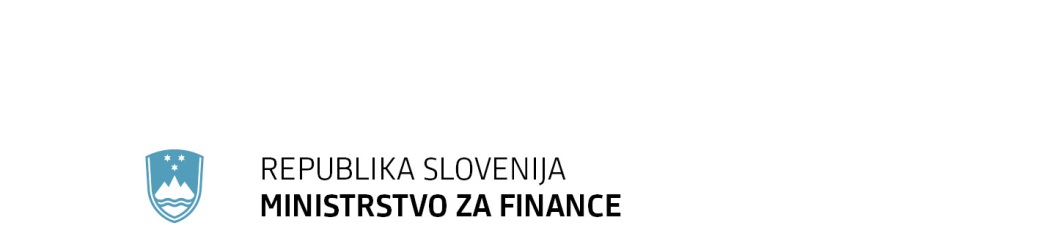 							F: 01 369 66 59      Župančičeva 3, p.p.644a, 1001 Ljubljana				E: gp.mf@gov.si							www.mf.gov.siPRILOGA 1 (spremni dopis – 1. del):PRILOGA 3    								     OSNUTEK(EVA 2022-1611-0057)Na podlagi drugega odstavka 12. člena Zakona o ugotavljanju katastrskega dohodka (Uradni list RS, št. 63/16) Vlada Republike Slovenije izdajaUREDBOo določitvi lestvic katastrskega dohodka, pavšalne ocene dohodka na čebelji panj in območij posebnih režimov za kmetovanje in gospodarjenje z gozdovi za obdobje 2023–20251. člen(vsebina)Ta uredba določa lestvice katastrskega dohodka, pavšalno oceno dohodka na čebelji panj in odstotke zmanjšanja katastrskega dohodka za zemljišča po vrstah dejanske rabe zemljišč in vrstah območij posebnih režimov za kmetovanje in gospodarjenje z gozdovi za obdobje 2023–2025.2. člen(lestvice katastrskega dohodka)Lestvice katastrskega dohodka se določijo na hektar kmetijskega zemljišča glede na vrsto dejanske rabe in boniteto zemljišča oziroma na hektar gozdnega zemljišča glede na rastiščni koeficient in boniteto zemljišča. Katastrski dohodek gozdnega zemljišča se določi kot seštevek katastrskega dohodka glede na rastiščni koeficient in katastrskega dohodka glede na boniteto zemljišča.(2) Lestvica katastrskega dohodka za kmetijska zemljišča je določena v Prilogi 1, ki je sestavni del te uredbe.(3) Lestvici katastrskega dohodka za gozdna zemljišča sta določeni v Prilogi 2, ki je sestavni del te uredbe.3. člen(odstotki zmanjšanja katastrskega dohodka na območjih posebnih režimov) Odstotki zmanjšanja katastrskega dohodka za zemljišča po vrstah dejanske rabe zemljišč in vrstah območij posebnih režimov za kmetovanje in gospodarjenje z gozdovi so določeni v Prilogi 3, ki je sestavni del te uredbe. 4. člen(pavšalna ocena dohodka na čebelji panj)Pavšalna ocena dohodka na čebelji panj je določena v Prilogi 4, ki je sestavni del te uredbe. KONČNA DOLOČBA5. člen(začetek veljavnosti)Ta uredba začne veljati naslednji dan po objavi v Uradnem listu Republike Slovenije.Št. 007-430/2022/Ljubljana, dne 8. junija 2022EVA 2022-1611-0057Vlada Republike Slovenijedr. Robert GolobpredsednikPRILOGA 1Lestvica katastrskega dohodka za kmetijska zemljišča za obdobje 2023–2025v EUR/haPri določitvi lestvice katastrskega dohodka za kmetijska zemljišča za obdobje 2023–2025 so se upoštevali:povprečni tržni prihodek na podlagi ekonomskega računa za kmetijstva za leta 2016–2020, zmanjšan za normirane stroške (90 % tržnega prihodka), porazdeljen po vrstah dejanske rabe kmetijskih zemljišč:v mio. EURpovršine kmetijskih zemljišč, evidentirane v zemljiškem katastru na dan 15. marca 2022, po vrstah dejanske rabe glede na boniteto zemljišča:v hafaktorji korekcije katastrskega dohodka po vrstah dejanske rabe glede na boniteto zemljišča: PRILOGA 2Lestvici katastrskega dohodka za gozdna zemljišča za obdobje 2023–2025Lestvica katastrskega dohodka glede na rastiščni koeficientLestvica katastrskega dohodka glede na bonitetoPri določitvi lestvic katastrskega dohodka za gozdna zemljišča za obdobje 2023–2025 so se  upoštevali:povprečni tržni prihodek na podlagi ekonomskega računa za gozdarstvo za leta 2016–2020, zmanjšan za normirane stroške (80 % tržnega prihodka), v višini 49,51 milijona eurov, in površine gozdnih zemljišč, evidentirane v zemljiškem katastru na dan 15. marca 2022 (skupno 1.192.326,76 hektara), in faktorji korekcije katastrskega dohodka, ločeno po razredih rastiščnega koeficienta in bonitetnih točk: glede na rastiščni koeficient glede na bonitetoPRILOGA 3Območja posebnih režimov za kmetovanje in gospodarjenje z gozdovi ter odstotki zmanjšanja katastrskega dohodka za zemljišča znotraj območij za obdobje 2023–2025Območja posebnih režimov za kmetovanje in gospodarjenje z gozdoviObmočja posebnih režimov za kmetovanje in gospodarjenje z gozdovi so:najožja vodovarstvena območja, razen na kraškem območju, namenjena za varstvo vodnih virov za javno oskrbo s pitno vodo, ki so določena v skladu s predpisi Vlade Republike Slovenije, ki urejajo najožja vodovarstvena območja, VVO,najožja vodovarstvena območja na kraškem območju, namenjena za varstvo vodnih virov za javno oskrbo s pitno vodo, ki so določena v skladu s predpisi Vlade Republike Slovenije, ki urejajo najožja vodovarstvena območja, VVO-K,gozdni rezervati oziroma gozdovi s posebnim namenom brez ukrepanja, G-REZERVAT,varovalni gozdovi, za katere je v gozdnogospodarskih načrtih določen možni posek, G-VAR-MP,varovalni gozdovi, za katere v gozdnogospodarskih načrtih ni možnega poseka, G-VAR-NP,gozdovi, ki so zaprti po predpisih, ki urejajo pristojbine za vzdrževanje gozdnih cest, G-ZAPRT.Upoštevanje odstotkov zmanjšanja katastrskega dohodka za zemljišča znotraj območij posebnih režimov za kmetovanje in gospodarjenje z gozdoviOdstotki zmanjšanja katastrskega dohodka se upoštevajo na delež parcele, ki ga pokriva posamezno območje posebnega režima. Za območje parcele, na katerem se prekriva več posebnih režimov, se upošteva odstotek zmanjšanja katastrskega dohodka režima z največjim odstotkom zmanjšanja.Odstotki zmanjšanja katastrskega dohodka za zemljišča znotraj območij posebnih režimov za kmetovanje in gospodarjenje z gozdoviv %PRILOGA 4Pavšalna ocena dohodka na čebelji panj za obdobje 2023–2025 znaša 13,12 eura na čebelji panj.Pri določitvi pavšalne ocene dohodka na čebelji panj za obdobje 2023–2025 sta se upoštevala:povprečni tržni prihodek na podlagi ekonomskega računa za kmetijstva za leta 2016–2020, zmanjšan za normirane stroške (80 % tržnega prihodka), v višini 2,76 milijona eurov inštevilo čebeljih panjev, evidentiranih pri ministrstvu, pristojnem za kmetijstvo, ki na dan 15. aprila 2022 znaša 210.054 čebeljih panjev. OBRAZLOŽITEVUVODPravna podlaga Pravna podlaga za sprejetje Uredbe o določitvi lestvic katastrskega dohodka, pavšalne ocene dohodka na čebelji panj in območij posebnih režimov za kmetovanje in gospodarjenje z gozdovi za obdobje 2023–2025 sta prvi in drugi odstavek 12. člena Zakona o ugotavljanju katastrskega dohodka (Uradni list RS, št. 63/16; v nadaljnjem besedilu: ZUKD-2), ki določata:Pristojni organ vsaka tri leta do 15. aprila tekočega leta ob upoštevanju podatkov iz ekonomskih računov za kmetijstvo in gozdarstvo po zadnjih znanih podatkih za zadnjih pet let pred letom ugotavljanja katastrskega dohodka, podatkov iz zemljiškega katastra in podatkov iz registra čebelnjakov, v soglasju z ministrstvom, pristojnim za kmetijstvo in gozdarstvo, pripravi predlog lestvic katastrskega dohodka, predlog odstotkov zmanjšanja katastrskega dohodka po vrstah rabe zemljišč in vrstah območij posebnih režimov za kmetovanje in gospodarjenje z gozdovi ter predlog pavšalne ocene dohodka na čebelji panj.Vlada na podlagi predloga iz prejšnjega odstavka določi lestvice katastrskega dohodka, odstotke zmanjšanja katastrskega dohodka po vrstah dejanske rabe zemljišč in vrstah območij posebnih režimov za kmetovanje in gospodarjenje z gozdovi in pavšalno oceno dohodka na čebelji panj in jih najpozneje do 30. junija leta v katerem prejme predlog iz prejšnjega odstavka, objavi v Uradnem listu Republike Slovenije.Skrajni rok za sprejetje uredbe na vladi je 30. junij 2022. Splošna obrazložitev predloga uredbe Uredba je operativni izvedbeni akt ZUKD-2, s katerim se v skladu s pravili, ki jih ureja zakon, vsaka tri leta na podlagi povprečnih podatkov na podlagi ekonomskih računov za kmetijstvo in gozdarstvo za zadnjih pet let pred novo določitvijo, za katera so na razpolago potrebni podatki, določijo lestvice katastrskega dohodka, pavšalna ocena dohodka na čebelji panj ter odstotki zmanjšanja katastrskega dohodka za zemljišča po vrstah dejanske rabe zemljišč in vrstah območij posebnih režimov za kmetovanje in gospodarjenje z gozdovi. S predlogom uredbe se določajo vsi navedeni deli za obdobje 2023–2025. II. VSEBINSKA OBRAZLOŽITEV PREDLAGANIH REŠITEVUredba določa nove zneske katastrskega dohodka in pavšalne ocene dohodka na čebelji panj, ki bodo veljali od leta 2023 do leta 2025. Katastrski dohodek in pavšalna ocena dohodka na čebelji panj se bosta začela pripisovati kmetijskim in gozdnim zemljiščem oziroma čebeljim panjem s 1. januarjem leta 2023. Geodetska uprava Republike Slovenije pa mora osebam, ki jim bo podatek v naslednjih treh letih za različne namene pomenil uradno oceno dohodka iz kmetijske in gozdarske dejavnosti, v skladu s četrtim odstavkom 12. člena ZUKD-2 zagotoviti vpogled v nove zneske katastrskega dohodka za kmetijska in gozdna zemljišča najpozneje do 20. septembra letošnjega leta, torej leta 2022. Katastrski dohodek in pavšalna ocena dohodka na čebelji panj se kot uradni podatek o oceni dohodka iz kmetijske in gozdarske dejavnosti upoštevata lastnikom oziroma uporabnikom kmetijskih in gozdnih zemljišč za potrebe dohodnine, določitve obveznosti in pravic v sistemu zdravstvenega, pokojninskega in socialnega varstva, za odmero različnih javnih dajatev (pristojbina za vzdrževanje gozdnih cest) ter drugih obveznih dajatev (članarina Kmetijsko gozdarske zbornice Slovenije). Način izračuna katastrskega dohodka se je v času (pavšalno ocenjevanje dohodka, vezano na zemljišča, poznamo še iz avstro-ogrskih časov) spreminjal. Zaradi preredkega ugotavljanja se je podatek sčasoma oddaljil od realnih ravni dohodka, kar se je odrazilo v njegovi izraziti podcenjenosti. Novi ZUKD-2 je začel veljati leta 2016. Prvič so se na novo izračunani podatki (Uredba o določitvi lestvic katastrskega dohodka, pavšalne ocene dohodka na čebelji panj in območij posebnih režimov za kmetovanje in gospodarjenje z gozdovi za obdobje 2017–2019, Uradni list RS, št. 64/16) uradno začeli uporabljati leta 2017. Ker se je z novo metodologijo izračunani katastrski dohodek bolj približal realnim ravnem dohodka in se zato povišal, je ZUKD-2 s prehodno določbo 16. člena določil, da se v letu 2017 pavšalno ocenjeni dohodki v ZUKD-2 pripišejo zemljiščem in panjem v vrednosti 40 %, v letu 2018 v vrednosti 55 % in v letu 2019 v vrednosti 75 % zneskov, ugotovljenih za leta 2017–2019. Dodatno je prehodno ureditev postopnega poviševanja do tedaj izrazito podcenjenega podatka urejal tudi Zakon o dohodnini. V letu 2019 je bila sprejeta nova uredba (Uredba o določitvi lestvic katastrskega dohodka, pavšalne ocene dohodka na čebelji panj in območij posebnih režimov za kmetovanje in gospodarjenje z gozdovi za obdobje 2020–2022, Uradni list RS, št. 39/19), ki je v skladu z gibanji statističnih kazalcev o dohodku v kmetijstvu in gozdarstvu nakazala potrebo po zvišanju katastrskega dohodka za naslednje obdobje predvsem v trajnih nasadih. Uredba iz leta 2019 bi se morala v polno določenih zneskih začeti uporabljati z letom 2020. Zaradi negotovosti in kriznih razmer v času epidemije covida-19, ki so se odrazile tudi v kmetijskem sektorju, so se z interventno zakonodajo (63. člen Zakona o interventnih ukrepih za zajezitev epidemije COVID-19 in omilitve njenih posledic za državljane in gospodarstvo, 58. člen Zakona o interventnih ukrepih za pomoč pri omilitvi posledic drugega vala epidemije COVID-19) tudi za leti 2020 in 2021 zneski na novo ocenjenega katastrskega dohodka prepolovili, zneski pavšalne ocene dohodka na čebelji panj pa znižali za 65 %. Podatki, ugotovljeni za obdobje 2020–2022, se torej v polnih zneskih upoštevajo le za leto 2022. Novi izračuni, ki so se izvedli na podlagi povprečnih podatkov o prihodkih posameznih vrst pridelave, kot jih izkazujejo ekonomski računi za kmetijstvo in gozdarstvo pri Statističnem uradu Republike Slovenije za zadnjih pet let (od 2016 do 2020), ter z upoštevanjem z ZUKD-2 določenih normiranih odhodkov, ki za kmetijstvo, z izjemo čebelarstva, znašajo 90 % oziroma za čebelarstvo in gozdarstvo 80 %, kažejo, da se pavšalno ocenjeni dohodek iz naslova uporabe kmetijskih in gozdnih zemljišč v novem obdobju 2023–2025 glede na obdobje 2020–2022 skupno povišuje za okoli 5 %. Zvišanje je pričakovano in v skladu s podatki ekonomskih računov, ki kažejo, da se je povprečni faktorski dohodek v obdobju 2016–2020, predvsem zaradi izrazito gospodarsko ugodnih letin v letih 2018 in 2020, glede na povprečje 2013–2017 povišal, v kmetijstvu za 13,8 % in v gozdarstvu za 9,1 %. Vendar podatki kažejo, da se dohodek od pridelave na njivah (ki vključuje tudi živinorejo) ohranja na približno enaki ravni kot v predhodnem obdobju, zaradi česar ostaja katastrski dohodek za te površine skorajda enak dosedanjemu. Predvsem zaradi bistvenega povečanja obsega prihodkov se za obdobje od leta 2023 do leta 2025 povišuje katastrski dohodek za hmeljišča (za 56 %), oljčnike (za 59 %) in vinograde (za 30 %). Pri slednjih na izračun vpliva tudi trend zmanjševanja obsega vinogradov. Ta se je v obdobju 2016–2020 glede na povprečje obdobja 2013–2019 zmanjšal za 6,6 %. Katastrski dohodek za druge trajne nasade se celo nekoliko znižuje (za 5 %). Katastrski dohodek za gozd se v povprečju zvišuje za okoli 8 %. Pavšalna ocena dohodka na čebelji panj se, tako zaradi zmanjšanja obsega prihodkov v analiziranem obdobju kot zaradi povečanja števila registriranih čebeljih panjev na presečni datum, zmanjšuje za več kot 21 %. Vsi navedeni trendi izhajajo iz ekonomskih računov in so v skladu s kazalci o gibanju pridelave, prihodkov in stroškov v analiziranem obdobju. Obrazložitev posameznih členov:členČlen določa vsebino uredbe, in sicer določitev lestvic katastrskega dohodka, pavšalne ocene dohodka na čebelji panj in odstotkov zmanjšanja katastrskega dohodka za zemljišča po vrstah dejanske rabe zemljišč in vrstah območij posebnih režimov za kmetovanje in gospodarjenje z gozdovi za obdobje 2023–2025. členČlen podrobneje ureja način določitve lestvic katastrskega dohodka za kmetijska in gozdna zemljišča. Lestvice katastrskega dohodka se določijo na hektar kmetijskega zemljišča glede na vrsto dejanske rabe in boniteto zemljišča oziroma na hektar gozdnega zemljišča glede na rastiščni koeficient in boniteto zemljišča. Člen ureja tudi posebnost določitve katastrskega dohodka za gozdna zemljišča, ki izhaja iz ureditve, da se polovica dohodka gozdnih zemljišč porazdeli na vsa gozdna zemljišča in korigira glede na rastiščni koeficient, polovica pa porazdeli na vsa gozdna zemljišča in korigira glede na bonitetne točke. Katastrski dohodek gozdnega zemljišča se torej določi kot seštevek katastrskega dohodka glede na rastiščni koeficient in katastrskega dohodka glede na boniteto zemljišča. V Prilogi 1 se določa lestvica katastrskega dohodka za kmetijska zemljišča, v Prilogi 2 pa lestvici katastrskega dohodka za gozdna zemljišča. 3. členČlen uvaja Prilogo 3, ki določa odstotke zmanjšanja katastrskega dohodka za zemljišča po vrstah dejanske rabe zemljišč in vrstah območij posebnih režimov za kmetovanje in gospodarjenje z gozdovi ter način določanja odstotka zmanjšanja na posamezno parcelo. Kot območja posebnih režimov za kmetovanje in gospodarjenje z gozdovi se upoštevajo najožja vodovarstvena območja, namenjena za varstvo vodnih virov za javno oskrbo s pitno vodo, gozdni rezervati, varovalni gozdovi brez možnega poseka ali z omejenim posekom in gozdovi, zaprti po predpisih, ki urejajo pristojbine za vzdrževanje gozdnih cest. 4. členČlen uvaja Prilogo 4, ki določa pavšalno oceno dohodka na čebelji panj. 5. členČlen določa rok uveljavitve uredbe, in sicer začne uredba veljati naslednji dan po objavi v Uradnem listu Republike Slovenije.  Številka: 007-430/2022/Številka: 007-430/2022/Številka: 007-430/2022/Številka: 007-430/2022/Številka: 007-430/2022/Številka: 007-430/2022/Številka: 007-430/2022/Ljubljana, dne 8. 6. 2022Ljubljana, dne 8. 6. 2022Ljubljana, dne 8. 6. 2022Ljubljana, dne 8. 6. 2022Ljubljana, dne 8. 6. 2022Ljubljana, dne 8. 6. 2022Ljubljana, dne 8. 6. 2022EVA 2022-1611-0057EVA 2022-1611-0057EVA 2022-1611-0057EVA 2022-1611-0057EVA 2022-1611-0057EVA 2022-1611-0057EVA 2022-1611-0057GENERALNI SEKRETARIAT VLADE REPUBLIKE SLOVENIJEGp.gs@gov.siGENERALNI SEKRETARIAT VLADE REPUBLIKE SLOVENIJEGp.gs@gov.siGENERALNI SEKRETARIAT VLADE REPUBLIKE SLOVENIJEGp.gs@gov.siGENERALNI SEKRETARIAT VLADE REPUBLIKE SLOVENIJEGp.gs@gov.siGENERALNI SEKRETARIAT VLADE REPUBLIKE SLOVENIJEGp.gs@gov.siGENERALNI SEKRETARIAT VLADE REPUBLIKE SLOVENIJEGp.gs@gov.siGENERALNI SEKRETARIAT VLADE REPUBLIKE SLOVENIJEGp.gs@gov.siZADEVA:   Uredba o določitvi lestvic katastrskega dohodka, pavšalne ocene dohodka na čebelji panj in območij posebnih režimov za kmetovanje in gospodarjenje z gozdovi za obdobje 2023–2025 – predlog za obravnavoZADEVA:   Uredba o določitvi lestvic katastrskega dohodka, pavšalne ocene dohodka na čebelji panj in območij posebnih režimov za kmetovanje in gospodarjenje z gozdovi za obdobje 2023–2025 – predlog za obravnavoZADEVA:   Uredba o določitvi lestvic katastrskega dohodka, pavšalne ocene dohodka na čebelji panj in območij posebnih režimov za kmetovanje in gospodarjenje z gozdovi za obdobje 2023–2025 – predlog za obravnavoZADEVA:   Uredba o določitvi lestvic katastrskega dohodka, pavšalne ocene dohodka na čebelji panj in območij posebnih režimov za kmetovanje in gospodarjenje z gozdovi za obdobje 2023–2025 – predlog za obravnavoZADEVA:   Uredba o določitvi lestvic katastrskega dohodka, pavšalne ocene dohodka na čebelji panj in območij posebnih režimov za kmetovanje in gospodarjenje z gozdovi za obdobje 2023–2025 – predlog za obravnavoZADEVA:   Uredba o določitvi lestvic katastrskega dohodka, pavšalne ocene dohodka na čebelji panj in območij posebnih režimov za kmetovanje in gospodarjenje z gozdovi za obdobje 2023–2025 – predlog za obravnavoZADEVA:   Uredba o določitvi lestvic katastrskega dohodka, pavšalne ocene dohodka na čebelji panj in območij posebnih režimov za kmetovanje in gospodarjenje z gozdovi za obdobje 2023–2025 – predlog za obravnavoZADEVA:   Uredba o določitvi lestvic katastrskega dohodka, pavšalne ocene dohodka na čebelji panj in območij posebnih režimov za kmetovanje in gospodarjenje z gozdovi za obdobje 2023–2025 – predlog za obravnavoZADEVA:   Uredba o določitvi lestvic katastrskega dohodka, pavšalne ocene dohodka na čebelji panj in območij posebnih režimov za kmetovanje in gospodarjenje z gozdovi za obdobje 2023–2025 – predlog za obravnavoZADEVA:   Uredba o določitvi lestvic katastrskega dohodka, pavšalne ocene dohodka na čebelji panj in območij posebnih režimov za kmetovanje in gospodarjenje z gozdovi za obdobje 2023–2025 – predlog za obravnavoZADEVA:   Uredba o določitvi lestvic katastrskega dohodka, pavšalne ocene dohodka na čebelji panj in območij posebnih režimov za kmetovanje in gospodarjenje z gozdovi za obdobje 2023–2025 – predlog za obravnavoZADEVA:   Uredba o določitvi lestvic katastrskega dohodka, pavšalne ocene dohodka na čebelji panj in območij posebnih režimov za kmetovanje in gospodarjenje z gozdovi za obdobje 2023–2025 – predlog za obravnavoZADEVA:   Uredba o določitvi lestvic katastrskega dohodka, pavšalne ocene dohodka na čebelji panj in območij posebnih režimov za kmetovanje in gospodarjenje z gozdovi za obdobje 2023–2025 – predlog za obravnavo1. Predlog sklepov vlade:1. Predlog sklepov vlade:1. Predlog sklepov vlade:1. Predlog sklepov vlade:1. Predlog sklepov vlade:1. Predlog sklepov vlade:1. Predlog sklepov vlade:1. Predlog sklepov vlade:1. Predlog sklepov vlade:1. Predlog sklepov vlade:1. Predlog sklepov vlade:1. Predlog sklepov vlade:1. Predlog sklepov vlade:Na podlagi drugega odstavka 12. člena Zakona o ugotavljanju katastrskega dohodka (Uradni list RS, št. 63/16) je Vlada Republike Slovenije na seji dne … pod točko … sprejela naslednjiS K L E PVlada Republike Slovenije je izdala Uredbo o določitvi lestvic katastrskega dohodka, pavšalne ocene dohodka na čebelji panj in območij posebnih režimov za kmetovanje in gospodarjenje z gozdovi za obdobje 2023–2025 ter jo objavi v Uradnem listu Republike Slovenije.                                                                                                    Barbara Kolenko Helbl                                                     	                                     generalna sekretarkaPriloga:predlog uredbeobrazložitevSklep prejmejo:- Ministrstvo za finance- Ministrstvo za kmetijstvo, gozdarstvo in prehrano- Ministrstvo za okolje in prostor- Služba Vlade Republike Slovenije za zakonodajo- Generalni sekretariat Vlade Republike SlovenijeNa podlagi drugega odstavka 12. člena Zakona o ugotavljanju katastrskega dohodka (Uradni list RS, št. 63/16) je Vlada Republike Slovenije na seji dne … pod točko … sprejela naslednjiS K L E PVlada Republike Slovenije je izdala Uredbo o določitvi lestvic katastrskega dohodka, pavšalne ocene dohodka na čebelji panj in območij posebnih režimov za kmetovanje in gospodarjenje z gozdovi za obdobje 2023–2025 ter jo objavi v Uradnem listu Republike Slovenije.                                                                                                    Barbara Kolenko Helbl                                                     	                                     generalna sekretarkaPriloga:predlog uredbeobrazložitevSklep prejmejo:- Ministrstvo za finance- Ministrstvo za kmetijstvo, gozdarstvo in prehrano- Ministrstvo za okolje in prostor- Služba Vlade Republike Slovenije za zakonodajo- Generalni sekretariat Vlade Republike SlovenijeNa podlagi drugega odstavka 12. člena Zakona o ugotavljanju katastrskega dohodka (Uradni list RS, št. 63/16) je Vlada Republike Slovenije na seji dne … pod točko … sprejela naslednjiS K L E PVlada Republike Slovenije je izdala Uredbo o določitvi lestvic katastrskega dohodka, pavšalne ocene dohodka na čebelji panj in območij posebnih režimov za kmetovanje in gospodarjenje z gozdovi za obdobje 2023–2025 ter jo objavi v Uradnem listu Republike Slovenije.                                                                                                    Barbara Kolenko Helbl                                                     	                                     generalna sekretarkaPriloga:predlog uredbeobrazložitevSklep prejmejo:- Ministrstvo za finance- Ministrstvo za kmetijstvo, gozdarstvo in prehrano- Ministrstvo za okolje in prostor- Služba Vlade Republike Slovenije za zakonodajo- Generalni sekretariat Vlade Republike SlovenijeNa podlagi drugega odstavka 12. člena Zakona o ugotavljanju katastrskega dohodka (Uradni list RS, št. 63/16) je Vlada Republike Slovenije na seji dne … pod točko … sprejela naslednjiS K L E PVlada Republike Slovenije je izdala Uredbo o določitvi lestvic katastrskega dohodka, pavšalne ocene dohodka na čebelji panj in območij posebnih režimov za kmetovanje in gospodarjenje z gozdovi za obdobje 2023–2025 ter jo objavi v Uradnem listu Republike Slovenije.                                                                                                    Barbara Kolenko Helbl                                                     	                                     generalna sekretarkaPriloga:predlog uredbeobrazložitevSklep prejmejo:- Ministrstvo za finance- Ministrstvo za kmetijstvo, gozdarstvo in prehrano- Ministrstvo za okolje in prostor- Služba Vlade Republike Slovenije za zakonodajo- Generalni sekretariat Vlade Republike SlovenijeNa podlagi drugega odstavka 12. člena Zakona o ugotavljanju katastrskega dohodka (Uradni list RS, št. 63/16) je Vlada Republike Slovenije na seji dne … pod točko … sprejela naslednjiS K L E PVlada Republike Slovenije je izdala Uredbo o določitvi lestvic katastrskega dohodka, pavšalne ocene dohodka na čebelji panj in območij posebnih režimov za kmetovanje in gospodarjenje z gozdovi za obdobje 2023–2025 ter jo objavi v Uradnem listu Republike Slovenije.                                                                                                    Barbara Kolenko Helbl                                                     	                                     generalna sekretarkaPriloga:predlog uredbeobrazložitevSklep prejmejo:- Ministrstvo za finance- Ministrstvo za kmetijstvo, gozdarstvo in prehrano- Ministrstvo za okolje in prostor- Služba Vlade Republike Slovenije za zakonodajo- Generalni sekretariat Vlade Republike SlovenijeNa podlagi drugega odstavka 12. člena Zakona o ugotavljanju katastrskega dohodka (Uradni list RS, št. 63/16) je Vlada Republike Slovenije na seji dne … pod točko … sprejela naslednjiS K L E PVlada Republike Slovenije je izdala Uredbo o določitvi lestvic katastrskega dohodka, pavšalne ocene dohodka na čebelji panj in območij posebnih režimov za kmetovanje in gospodarjenje z gozdovi za obdobje 2023–2025 ter jo objavi v Uradnem listu Republike Slovenije.                                                                                                    Barbara Kolenko Helbl                                                     	                                     generalna sekretarkaPriloga:predlog uredbeobrazložitevSklep prejmejo:- Ministrstvo za finance- Ministrstvo za kmetijstvo, gozdarstvo in prehrano- Ministrstvo za okolje in prostor- Služba Vlade Republike Slovenije za zakonodajo- Generalni sekretariat Vlade Republike SlovenijeNa podlagi drugega odstavka 12. člena Zakona o ugotavljanju katastrskega dohodka (Uradni list RS, št. 63/16) je Vlada Republike Slovenije na seji dne … pod točko … sprejela naslednjiS K L E PVlada Republike Slovenije je izdala Uredbo o določitvi lestvic katastrskega dohodka, pavšalne ocene dohodka na čebelji panj in območij posebnih režimov za kmetovanje in gospodarjenje z gozdovi za obdobje 2023–2025 ter jo objavi v Uradnem listu Republike Slovenije.                                                                                                    Barbara Kolenko Helbl                                                     	                                     generalna sekretarkaPriloga:predlog uredbeobrazložitevSklep prejmejo:- Ministrstvo za finance- Ministrstvo za kmetijstvo, gozdarstvo in prehrano- Ministrstvo za okolje in prostor- Služba Vlade Republike Slovenije za zakonodajo- Generalni sekretariat Vlade Republike SlovenijeNa podlagi drugega odstavka 12. člena Zakona o ugotavljanju katastrskega dohodka (Uradni list RS, št. 63/16) je Vlada Republike Slovenije na seji dne … pod točko … sprejela naslednjiS K L E PVlada Republike Slovenije je izdala Uredbo o določitvi lestvic katastrskega dohodka, pavšalne ocene dohodka na čebelji panj in območij posebnih režimov za kmetovanje in gospodarjenje z gozdovi za obdobje 2023–2025 ter jo objavi v Uradnem listu Republike Slovenije.                                                                                                    Barbara Kolenko Helbl                                                     	                                     generalna sekretarkaPriloga:predlog uredbeobrazložitevSklep prejmejo:- Ministrstvo za finance- Ministrstvo za kmetijstvo, gozdarstvo in prehrano- Ministrstvo za okolje in prostor- Služba Vlade Republike Slovenije za zakonodajo- Generalni sekretariat Vlade Republike SlovenijeNa podlagi drugega odstavka 12. člena Zakona o ugotavljanju katastrskega dohodka (Uradni list RS, št. 63/16) je Vlada Republike Slovenije na seji dne … pod točko … sprejela naslednjiS K L E PVlada Republike Slovenije je izdala Uredbo o določitvi lestvic katastrskega dohodka, pavšalne ocene dohodka na čebelji panj in območij posebnih režimov za kmetovanje in gospodarjenje z gozdovi za obdobje 2023–2025 ter jo objavi v Uradnem listu Republike Slovenije.                                                                                                    Barbara Kolenko Helbl                                                     	                                     generalna sekretarkaPriloga:predlog uredbeobrazložitevSklep prejmejo:- Ministrstvo za finance- Ministrstvo za kmetijstvo, gozdarstvo in prehrano- Ministrstvo za okolje in prostor- Služba Vlade Republike Slovenije za zakonodajo- Generalni sekretariat Vlade Republike SlovenijeNa podlagi drugega odstavka 12. člena Zakona o ugotavljanju katastrskega dohodka (Uradni list RS, št. 63/16) je Vlada Republike Slovenije na seji dne … pod točko … sprejela naslednjiS K L E PVlada Republike Slovenije je izdala Uredbo o določitvi lestvic katastrskega dohodka, pavšalne ocene dohodka na čebelji panj in območij posebnih režimov za kmetovanje in gospodarjenje z gozdovi za obdobje 2023–2025 ter jo objavi v Uradnem listu Republike Slovenije.                                                                                                    Barbara Kolenko Helbl                                                     	                                     generalna sekretarkaPriloga:predlog uredbeobrazložitevSklep prejmejo:- Ministrstvo za finance- Ministrstvo za kmetijstvo, gozdarstvo in prehrano- Ministrstvo za okolje in prostor- Služba Vlade Republike Slovenije za zakonodajo- Generalni sekretariat Vlade Republike SlovenijeNa podlagi drugega odstavka 12. člena Zakona o ugotavljanju katastrskega dohodka (Uradni list RS, št. 63/16) je Vlada Republike Slovenije na seji dne … pod točko … sprejela naslednjiS K L E PVlada Republike Slovenije je izdala Uredbo o določitvi lestvic katastrskega dohodka, pavšalne ocene dohodka na čebelji panj in območij posebnih režimov za kmetovanje in gospodarjenje z gozdovi za obdobje 2023–2025 ter jo objavi v Uradnem listu Republike Slovenije.                                                                                                    Barbara Kolenko Helbl                                                     	                                     generalna sekretarkaPriloga:predlog uredbeobrazložitevSklep prejmejo:- Ministrstvo za finance- Ministrstvo za kmetijstvo, gozdarstvo in prehrano- Ministrstvo za okolje in prostor- Služba Vlade Republike Slovenije za zakonodajo- Generalni sekretariat Vlade Republike SlovenijeNa podlagi drugega odstavka 12. člena Zakona o ugotavljanju katastrskega dohodka (Uradni list RS, št. 63/16) je Vlada Republike Slovenije na seji dne … pod točko … sprejela naslednjiS K L E PVlada Republike Slovenije je izdala Uredbo o določitvi lestvic katastrskega dohodka, pavšalne ocene dohodka na čebelji panj in območij posebnih režimov za kmetovanje in gospodarjenje z gozdovi za obdobje 2023–2025 ter jo objavi v Uradnem listu Republike Slovenije.                                                                                                    Barbara Kolenko Helbl                                                     	                                     generalna sekretarkaPriloga:predlog uredbeobrazložitevSklep prejmejo:- Ministrstvo za finance- Ministrstvo za kmetijstvo, gozdarstvo in prehrano- Ministrstvo za okolje in prostor- Služba Vlade Republike Slovenije za zakonodajo- Generalni sekretariat Vlade Republike SlovenijeNa podlagi drugega odstavka 12. člena Zakona o ugotavljanju katastrskega dohodka (Uradni list RS, št. 63/16) je Vlada Republike Slovenije na seji dne … pod točko … sprejela naslednjiS K L E PVlada Republike Slovenije je izdala Uredbo o določitvi lestvic katastrskega dohodka, pavšalne ocene dohodka na čebelji panj in območij posebnih režimov za kmetovanje in gospodarjenje z gozdovi za obdobje 2023–2025 ter jo objavi v Uradnem listu Republike Slovenije.                                                                                                    Barbara Kolenko Helbl                                                     	                                     generalna sekretarkaPriloga:predlog uredbeobrazložitevSklep prejmejo:- Ministrstvo za finance- Ministrstvo za kmetijstvo, gozdarstvo in prehrano- Ministrstvo za okolje in prostor- Služba Vlade Republike Slovenije za zakonodajo- Generalni sekretariat Vlade Republike Slovenije2. Predlog za obravnavo predloga zakona po nujnem ali skrajšanem postopku v državnem zboru z obrazložitvijo razlogov:2. Predlog za obravnavo predloga zakona po nujnem ali skrajšanem postopku v državnem zboru z obrazložitvijo razlogov:2. Predlog za obravnavo predloga zakona po nujnem ali skrajšanem postopku v državnem zboru z obrazložitvijo razlogov:2. Predlog za obravnavo predloga zakona po nujnem ali skrajšanem postopku v državnem zboru z obrazložitvijo razlogov:2. Predlog za obravnavo predloga zakona po nujnem ali skrajšanem postopku v državnem zboru z obrazložitvijo razlogov:2. Predlog za obravnavo predloga zakona po nujnem ali skrajšanem postopku v državnem zboru z obrazložitvijo razlogov:2. Predlog za obravnavo predloga zakona po nujnem ali skrajšanem postopku v državnem zboru z obrazložitvijo razlogov:2. Predlog za obravnavo predloga zakona po nujnem ali skrajšanem postopku v državnem zboru z obrazložitvijo razlogov:2. Predlog za obravnavo predloga zakona po nujnem ali skrajšanem postopku v državnem zboru z obrazložitvijo razlogov:2. Predlog za obravnavo predloga zakona po nujnem ali skrajšanem postopku v državnem zboru z obrazložitvijo razlogov:2. Predlog za obravnavo predloga zakona po nujnem ali skrajšanem postopku v državnem zboru z obrazložitvijo razlogov:2. Predlog za obravnavo predloga zakona po nujnem ali skrajšanem postopku v državnem zboru z obrazložitvijo razlogov:2. Predlog za obravnavo predloga zakona po nujnem ali skrajšanem postopku v državnem zboru z obrazložitvijo razlogov://///////////3.a Osebe, odgovorne za strokovno pripravo in usklajenost gradiva:3.a Osebe, odgovorne za strokovno pripravo in usklajenost gradiva:3.a Osebe, odgovorne za strokovno pripravo in usklajenost gradiva:3.a Osebe, odgovorne za strokovno pripravo in usklajenost gradiva:3.a Osebe, odgovorne za strokovno pripravo in usklajenost gradiva:3.a Osebe, odgovorne za strokovno pripravo in usklajenost gradiva:3.a Osebe, odgovorne za strokovno pripravo in usklajenost gradiva:3.a Osebe, odgovorne za strokovno pripravo in usklajenost gradiva:3.a Osebe, odgovorne za strokovno pripravo in usklajenost gradiva:3.a Osebe, odgovorne za strokovno pripravo in usklajenost gradiva:3.a Osebe, odgovorne za strokovno pripravo in usklajenost gradiva:3.a Osebe, odgovorne za strokovno pripravo in usklajenost gradiva:3.a Osebe, odgovorne za strokovno pripravo in usklajenost gradiva:- mag. Tina Humar, generalna direktorica, Direktorata za sistem davčnih, carinskih in drugih javnih prihodkov, Ministrstvo za finance,- mag. Petra Istenič, vodja Sektorja za sistem obdavčitve dohodkov in premoženja, Ministrstvo za finance,- Meta Šinkovec, vodja Sektorja za analize in koordinacijo davčne politike, Ministrstvo za finance- mag. Neva Žibrik, sekretarka, Ministrstvo za finance,- Uroš Gregorič, podsekretar, Ministrstvo za finance.- mag. Tina Humar, generalna direktorica, Direktorata za sistem davčnih, carinskih in drugih javnih prihodkov, Ministrstvo za finance,- mag. Petra Istenič, vodja Sektorja za sistem obdavčitve dohodkov in premoženja, Ministrstvo za finance,- Meta Šinkovec, vodja Sektorja za analize in koordinacijo davčne politike, Ministrstvo za finance- mag. Neva Žibrik, sekretarka, Ministrstvo za finance,- Uroš Gregorič, podsekretar, Ministrstvo za finance.- mag. Tina Humar, generalna direktorica, Direktorata za sistem davčnih, carinskih in drugih javnih prihodkov, Ministrstvo za finance,- mag. Petra Istenič, vodja Sektorja za sistem obdavčitve dohodkov in premoženja, Ministrstvo za finance,- Meta Šinkovec, vodja Sektorja za analize in koordinacijo davčne politike, Ministrstvo za finance- mag. Neva Žibrik, sekretarka, Ministrstvo za finance,- Uroš Gregorič, podsekretar, Ministrstvo za finance.- mag. Tina Humar, generalna direktorica, Direktorata za sistem davčnih, carinskih in drugih javnih prihodkov, Ministrstvo za finance,- mag. Petra Istenič, vodja Sektorja za sistem obdavčitve dohodkov in premoženja, Ministrstvo za finance,- Meta Šinkovec, vodja Sektorja za analize in koordinacijo davčne politike, Ministrstvo za finance- mag. Neva Žibrik, sekretarka, Ministrstvo za finance,- Uroš Gregorič, podsekretar, Ministrstvo za finance.- mag. Tina Humar, generalna direktorica, Direktorata za sistem davčnih, carinskih in drugih javnih prihodkov, Ministrstvo za finance,- mag. Petra Istenič, vodja Sektorja za sistem obdavčitve dohodkov in premoženja, Ministrstvo za finance,- Meta Šinkovec, vodja Sektorja za analize in koordinacijo davčne politike, Ministrstvo za finance- mag. Neva Žibrik, sekretarka, Ministrstvo za finance,- Uroš Gregorič, podsekretar, Ministrstvo za finance.- mag. Tina Humar, generalna direktorica, Direktorata za sistem davčnih, carinskih in drugih javnih prihodkov, Ministrstvo za finance,- mag. Petra Istenič, vodja Sektorja za sistem obdavčitve dohodkov in premoženja, Ministrstvo za finance,- Meta Šinkovec, vodja Sektorja za analize in koordinacijo davčne politike, Ministrstvo za finance- mag. Neva Žibrik, sekretarka, Ministrstvo za finance,- Uroš Gregorič, podsekretar, Ministrstvo za finance.- mag. Tina Humar, generalna direktorica, Direktorata za sistem davčnih, carinskih in drugih javnih prihodkov, Ministrstvo za finance,- mag. Petra Istenič, vodja Sektorja za sistem obdavčitve dohodkov in premoženja, Ministrstvo za finance,- Meta Šinkovec, vodja Sektorja za analize in koordinacijo davčne politike, Ministrstvo za finance- mag. Neva Žibrik, sekretarka, Ministrstvo za finance,- Uroš Gregorič, podsekretar, Ministrstvo za finance.- mag. Tina Humar, generalna direktorica, Direktorata za sistem davčnih, carinskih in drugih javnih prihodkov, Ministrstvo za finance,- mag. Petra Istenič, vodja Sektorja za sistem obdavčitve dohodkov in premoženja, Ministrstvo za finance,- Meta Šinkovec, vodja Sektorja za analize in koordinacijo davčne politike, Ministrstvo za finance- mag. Neva Žibrik, sekretarka, Ministrstvo za finance,- Uroš Gregorič, podsekretar, Ministrstvo za finance.- mag. Tina Humar, generalna direktorica, Direktorata za sistem davčnih, carinskih in drugih javnih prihodkov, Ministrstvo za finance,- mag. Petra Istenič, vodja Sektorja za sistem obdavčitve dohodkov in premoženja, Ministrstvo za finance,- Meta Šinkovec, vodja Sektorja za analize in koordinacijo davčne politike, Ministrstvo za finance- mag. Neva Žibrik, sekretarka, Ministrstvo za finance,- Uroš Gregorič, podsekretar, Ministrstvo za finance.- mag. Tina Humar, generalna direktorica, Direktorata za sistem davčnih, carinskih in drugih javnih prihodkov, Ministrstvo za finance,- mag. Petra Istenič, vodja Sektorja za sistem obdavčitve dohodkov in premoženja, Ministrstvo za finance,- Meta Šinkovec, vodja Sektorja za analize in koordinacijo davčne politike, Ministrstvo za finance- mag. Neva Žibrik, sekretarka, Ministrstvo za finance,- Uroš Gregorič, podsekretar, Ministrstvo za finance.- mag. Tina Humar, generalna direktorica, Direktorata za sistem davčnih, carinskih in drugih javnih prihodkov, Ministrstvo za finance,- mag. Petra Istenič, vodja Sektorja za sistem obdavčitve dohodkov in premoženja, Ministrstvo za finance,- Meta Šinkovec, vodja Sektorja za analize in koordinacijo davčne politike, Ministrstvo za finance- mag. Neva Žibrik, sekretarka, Ministrstvo za finance,- Uroš Gregorič, podsekretar, Ministrstvo za finance.- mag. Tina Humar, generalna direktorica, Direktorata za sistem davčnih, carinskih in drugih javnih prihodkov, Ministrstvo za finance,- mag. Petra Istenič, vodja Sektorja za sistem obdavčitve dohodkov in premoženja, Ministrstvo za finance,- Meta Šinkovec, vodja Sektorja za analize in koordinacijo davčne politike, Ministrstvo za finance- mag. Neva Žibrik, sekretarka, Ministrstvo za finance,- Uroš Gregorič, podsekretar, Ministrstvo za finance.- mag. Tina Humar, generalna direktorica, Direktorata za sistem davčnih, carinskih in drugih javnih prihodkov, Ministrstvo za finance,- mag. Petra Istenič, vodja Sektorja za sistem obdavčitve dohodkov in premoženja, Ministrstvo za finance,- Meta Šinkovec, vodja Sektorja za analize in koordinacijo davčne politike, Ministrstvo za finance- mag. Neva Žibrik, sekretarka, Ministrstvo za finance,- Uroš Gregorič, podsekretar, Ministrstvo za finance.3.b Zunanji strokovnjaki, ki so sodelovali pri pripravi dela ali celotnega gradiva:3.b Zunanji strokovnjaki, ki so sodelovali pri pripravi dela ali celotnega gradiva:3.b Zunanji strokovnjaki, ki so sodelovali pri pripravi dela ali celotnega gradiva:3.b Zunanji strokovnjaki, ki so sodelovali pri pripravi dela ali celotnega gradiva:3.b Zunanji strokovnjaki, ki so sodelovali pri pripravi dela ali celotnega gradiva:3.b Zunanji strokovnjaki, ki so sodelovali pri pripravi dela ali celotnega gradiva:3.b Zunanji strokovnjaki, ki so sodelovali pri pripravi dela ali celotnega gradiva:3.b Zunanji strokovnjaki, ki so sodelovali pri pripravi dela ali celotnega gradiva:3.b Zunanji strokovnjaki, ki so sodelovali pri pripravi dela ali celotnega gradiva:3.b Zunanji strokovnjaki, ki so sodelovali pri pripravi dela ali celotnega gradiva:3.b Zunanji strokovnjaki, ki so sodelovali pri pripravi dela ali celotnega gradiva:3.b Zunanji strokovnjaki, ki so sodelovali pri pripravi dela ali celotnega gradiva:3.b Zunanji strokovnjaki, ki so sodelovali pri pripravi dela ali celotnega gradiva://///////////4. Predstavniki vlade, ki bodo sodelovali pri delu državnega zbora:4. Predstavniki vlade, ki bodo sodelovali pri delu državnega zbora:4. Predstavniki vlade, ki bodo sodelovali pri delu državnega zbora:4. Predstavniki vlade, ki bodo sodelovali pri delu državnega zbora:4. Predstavniki vlade, ki bodo sodelovali pri delu državnega zbora:4. Predstavniki vlade, ki bodo sodelovali pri delu državnega zbora:4. Predstavniki vlade, ki bodo sodelovali pri delu državnega zbora:4. Predstavniki vlade, ki bodo sodelovali pri delu državnega zbora:4. Predstavniki vlade, ki bodo sodelovali pri delu državnega zbora:4. Predstavniki vlade, ki bodo sodelovali pri delu državnega zbora:4. Predstavniki vlade, ki bodo sodelovali pri delu državnega zbora:4. Predstavniki vlade, ki bodo sodelovali pri delu državnega zbora:4. Predstavniki vlade, ki bodo sodelovali pri delu državnega zbora://///////////5. Kratek povzetek gradiva:5. Kratek povzetek gradiva:5. Kratek povzetek gradiva:5. Kratek povzetek gradiva:5. Kratek povzetek gradiva:5. Kratek povzetek gradiva:5. Kratek povzetek gradiva:5. Kratek povzetek gradiva:5. Kratek povzetek gradiva:5. Kratek povzetek gradiva:5. Kratek povzetek gradiva:5. Kratek povzetek gradiva:5. Kratek povzetek gradiva:Uredba je operativni izvedbeni akt Zakona o ugotavljanju katastrskega dohodka (Uradni list RS, št. 63/16; v nadaljnjem besedilu: ZUKD-2), s katerim se na podlagi pravil, ki jih ureja zakon, vsaka tri leta določi zneske katastrskega dohodka za kmetijska in gozdna zemljišča ter pavšalno oceno dohodka na čebelji panj. S predlogom uredbe se določa zneske za obdobje 2023–2025. Za isto obdobje se z uredbo določa tudi odstotke korekcije katastrskega dohodka za zemljišča po vrstah dejanske rabe v območjih posebnih režimov.Izračuni katastrskega dohodka in pavšalne ocene dohodka na čebelji panj so se izvedli na podlagi povprečnih podatkov o prihodkih posameznih vrst pridelave, kot jih izkazujejo ekonomski računi za kmetijstvo in gozdarstvo pri Statističnem uradu Republike Slovenije za zadnjih razpoložljivih pet let (od 2016 do 2020) ter z upoštevanjem z ZUKD-2 določenih normiranih odhodkov, ki za kmetijstvo, z izjemo čebelarstva, znašajo 90 % oziroma za čebelarstvo in gozdarstvo 80 %. Izračuni kažejo, da se pavšalno ocenjen dohodek iz naslova uporabe kmetijskih in gozdnih zemljišč v novem obdobju glede na obdobje 2020–2022 ohranja na približno enaki ravni oziroma se za nekatere vrste rabe zemljišč, skladno s povišanjem obsega prihodkov pridelave na takih zemljiščih, zvišuje. Predvsem se zaradi bistvenega povečanja obsega prihodkov za obdobje 2023 do 2025 povišuje katastrski dohodek na hmeljiščih (za 56 %), na oljčnikih (za 59 %) in na vinogradih (za 30 %). Za druga obdelovalna zemljišča ostaja katastrski dohodek na približno enaki ravni kot v predhodnem triletnem obdobju (od 2020 do 2022), na trajnih nasadih pa se celo nekoliko znižuje (za 5 %). Katastrski dohodek za gozd se v povprečju zvišuje za okoli 8 %, pavšalna ocena dohodka na čebelji panj se tako zaradi zmanjšanja obsega prihodkov v analiziranem obdobju kot zaradi povečanja števila registriranih čebeljih panjev na presečni datum zmanjšuje za več kot 21 %. Uredba je operativni izvedbeni akt Zakona o ugotavljanju katastrskega dohodka (Uradni list RS, št. 63/16; v nadaljnjem besedilu: ZUKD-2), s katerim se na podlagi pravil, ki jih ureja zakon, vsaka tri leta določi zneske katastrskega dohodka za kmetijska in gozdna zemljišča ter pavšalno oceno dohodka na čebelji panj. S predlogom uredbe se določa zneske za obdobje 2023–2025. Za isto obdobje se z uredbo določa tudi odstotke korekcije katastrskega dohodka za zemljišča po vrstah dejanske rabe v območjih posebnih režimov.Izračuni katastrskega dohodka in pavšalne ocene dohodka na čebelji panj so se izvedli na podlagi povprečnih podatkov o prihodkih posameznih vrst pridelave, kot jih izkazujejo ekonomski računi za kmetijstvo in gozdarstvo pri Statističnem uradu Republike Slovenije za zadnjih razpoložljivih pet let (od 2016 do 2020) ter z upoštevanjem z ZUKD-2 določenih normiranih odhodkov, ki za kmetijstvo, z izjemo čebelarstva, znašajo 90 % oziroma za čebelarstvo in gozdarstvo 80 %. Izračuni kažejo, da se pavšalno ocenjen dohodek iz naslova uporabe kmetijskih in gozdnih zemljišč v novem obdobju glede na obdobje 2020–2022 ohranja na približno enaki ravni oziroma se za nekatere vrste rabe zemljišč, skladno s povišanjem obsega prihodkov pridelave na takih zemljiščih, zvišuje. Predvsem se zaradi bistvenega povečanja obsega prihodkov za obdobje 2023 do 2025 povišuje katastrski dohodek na hmeljiščih (za 56 %), na oljčnikih (za 59 %) in na vinogradih (za 30 %). Za druga obdelovalna zemljišča ostaja katastrski dohodek na približno enaki ravni kot v predhodnem triletnem obdobju (od 2020 do 2022), na trajnih nasadih pa se celo nekoliko znižuje (za 5 %). Katastrski dohodek za gozd se v povprečju zvišuje za okoli 8 %, pavšalna ocena dohodka na čebelji panj se tako zaradi zmanjšanja obsega prihodkov v analiziranem obdobju kot zaradi povečanja števila registriranih čebeljih panjev na presečni datum zmanjšuje za več kot 21 %. Uredba je operativni izvedbeni akt Zakona o ugotavljanju katastrskega dohodka (Uradni list RS, št. 63/16; v nadaljnjem besedilu: ZUKD-2), s katerim se na podlagi pravil, ki jih ureja zakon, vsaka tri leta določi zneske katastrskega dohodka za kmetijska in gozdna zemljišča ter pavšalno oceno dohodka na čebelji panj. S predlogom uredbe se določa zneske za obdobje 2023–2025. Za isto obdobje se z uredbo določa tudi odstotke korekcije katastrskega dohodka za zemljišča po vrstah dejanske rabe v območjih posebnih režimov.Izračuni katastrskega dohodka in pavšalne ocene dohodka na čebelji panj so se izvedli na podlagi povprečnih podatkov o prihodkih posameznih vrst pridelave, kot jih izkazujejo ekonomski računi za kmetijstvo in gozdarstvo pri Statističnem uradu Republike Slovenije za zadnjih razpoložljivih pet let (od 2016 do 2020) ter z upoštevanjem z ZUKD-2 določenih normiranih odhodkov, ki za kmetijstvo, z izjemo čebelarstva, znašajo 90 % oziroma za čebelarstvo in gozdarstvo 80 %. Izračuni kažejo, da se pavšalno ocenjen dohodek iz naslova uporabe kmetijskih in gozdnih zemljišč v novem obdobju glede na obdobje 2020–2022 ohranja na približno enaki ravni oziroma se za nekatere vrste rabe zemljišč, skladno s povišanjem obsega prihodkov pridelave na takih zemljiščih, zvišuje. Predvsem se zaradi bistvenega povečanja obsega prihodkov za obdobje 2023 do 2025 povišuje katastrski dohodek na hmeljiščih (za 56 %), na oljčnikih (za 59 %) in na vinogradih (za 30 %). Za druga obdelovalna zemljišča ostaja katastrski dohodek na približno enaki ravni kot v predhodnem triletnem obdobju (od 2020 do 2022), na trajnih nasadih pa se celo nekoliko znižuje (za 5 %). Katastrski dohodek za gozd se v povprečju zvišuje za okoli 8 %, pavšalna ocena dohodka na čebelji panj se tako zaradi zmanjšanja obsega prihodkov v analiziranem obdobju kot zaradi povečanja števila registriranih čebeljih panjev na presečni datum zmanjšuje za več kot 21 %. Uredba je operativni izvedbeni akt Zakona o ugotavljanju katastrskega dohodka (Uradni list RS, št. 63/16; v nadaljnjem besedilu: ZUKD-2), s katerim se na podlagi pravil, ki jih ureja zakon, vsaka tri leta določi zneske katastrskega dohodka za kmetijska in gozdna zemljišča ter pavšalno oceno dohodka na čebelji panj. S predlogom uredbe se določa zneske za obdobje 2023–2025. Za isto obdobje se z uredbo določa tudi odstotke korekcije katastrskega dohodka za zemljišča po vrstah dejanske rabe v območjih posebnih režimov.Izračuni katastrskega dohodka in pavšalne ocene dohodka na čebelji panj so se izvedli na podlagi povprečnih podatkov o prihodkih posameznih vrst pridelave, kot jih izkazujejo ekonomski računi za kmetijstvo in gozdarstvo pri Statističnem uradu Republike Slovenije za zadnjih razpoložljivih pet let (od 2016 do 2020) ter z upoštevanjem z ZUKD-2 določenih normiranih odhodkov, ki za kmetijstvo, z izjemo čebelarstva, znašajo 90 % oziroma za čebelarstvo in gozdarstvo 80 %. Izračuni kažejo, da se pavšalno ocenjen dohodek iz naslova uporabe kmetijskih in gozdnih zemljišč v novem obdobju glede na obdobje 2020–2022 ohranja na približno enaki ravni oziroma se za nekatere vrste rabe zemljišč, skladno s povišanjem obsega prihodkov pridelave na takih zemljiščih, zvišuje. Predvsem se zaradi bistvenega povečanja obsega prihodkov za obdobje 2023 do 2025 povišuje katastrski dohodek na hmeljiščih (za 56 %), na oljčnikih (za 59 %) in na vinogradih (za 30 %). Za druga obdelovalna zemljišča ostaja katastrski dohodek na približno enaki ravni kot v predhodnem triletnem obdobju (od 2020 do 2022), na trajnih nasadih pa se celo nekoliko znižuje (za 5 %). Katastrski dohodek za gozd se v povprečju zvišuje za okoli 8 %, pavšalna ocena dohodka na čebelji panj se tako zaradi zmanjšanja obsega prihodkov v analiziranem obdobju kot zaradi povečanja števila registriranih čebeljih panjev na presečni datum zmanjšuje za več kot 21 %. Uredba je operativni izvedbeni akt Zakona o ugotavljanju katastrskega dohodka (Uradni list RS, št. 63/16; v nadaljnjem besedilu: ZUKD-2), s katerim se na podlagi pravil, ki jih ureja zakon, vsaka tri leta določi zneske katastrskega dohodka za kmetijska in gozdna zemljišča ter pavšalno oceno dohodka na čebelji panj. S predlogom uredbe se določa zneske za obdobje 2023–2025. Za isto obdobje se z uredbo določa tudi odstotke korekcije katastrskega dohodka za zemljišča po vrstah dejanske rabe v območjih posebnih režimov.Izračuni katastrskega dohodka in pavšalne ocene dohodka na čebelji panj so se izvedli na podlagi povprečnih podatkov o prihodkih posameznih vrst pridelave, kot jih izkazujejo ekonomski računi za kmetijstvo in gozdarstvo pri Statističnem uradu Republike Slovenije za zadnjih razpoložljivih pet let (od 2016 do 2020) ter z upoštevanjem z ZUKD-2 določenih normiranih odhodkov, ki za kmetijstvo, z izjemo čebelarstva, znašajo 90 % oziroma za čebelarstvo in gozdarstvo 80 %. Izračuni kažejo, da se pavšalno ocenjen dohodek iz naslova uporabe kmetijskih in gozdnih zemljišč v novem obdobju glede na obdobje 2020–2022 ohranja na približno enaki ravni oziroma se za nekatere vrste rabe zemljišč, skladno s povišanjem obsega prihodkov pridelave na takih zemljiščih, zvišuje. Predvsem se zaradi bistvenega povečanja obsega prihodkov za obdobje 2023 do 2025 povišuje katastrski dohodek na hmeljiščih (za 56 %), na oljčnikih (za 59 %) in na vinogradih (za 30 %). Za druga obdelovalna zemljišča ostaja katastrski dohodek na približno enaki ravni kot v predhodnem triletnem obdobju (od 2020 do 2022), na trajnih nasadih pa se celo nekoliko znižuje (za 5 %). Katastrski dohodek za gozd se v povprečju zvišuje za okoli 8 %, pavšalna ocena dohodka na čebelji panj se tako zaradi zmanjšanja obsega prihodkov v analiziranem obdobju kot zaradi povečanja števila registriranih čebeljih panjev na presečni datum zmanjšuje za več kot 21 %. Uredba je operativni izvedbeni akt Zakona o ugotavljanju katastrskega dohodka (Uradni list RS, št. 63/16; v nadaljnjem besedilu: ZUKD-2), s katerim se na podlagi pravil, ki jih ureja zakon, vsaka tri leta določi zneske katastrskega dohodka za kmetijska in gozdna zemljišča ter pavšalno oceno dohodka na čebelji panj. S predlogom uredbe se določa zneske za obdobje 2023–2025. Za isto obdobje se z uredbo določa tudi odstotke korekcije katastrskega dohodka za zemljišča po vrstah dejanske rabe v območjih posebnih režimov.Izračuni katastrskega dohodka in pavšalne ocene dohodka na čebelji panj so se izvedli na podlagi povprečnih podatkov o prihodkih posameznih vrst pridelave, kot jih izkazujejo ekonomski računi za kmetijstvo in gozdarstvo pri Statističnem uradu Republike Slovenije za zadnjih razpoložljivih pet let (od 2016 do 2020) ter z upoštevanjem z ZUKD-2 določenih normiranih odhodkov, ki za kmetijstvo, z izjemo čebelarstva, znašajo 90 % oziroma za čebelarstvo in gozdarstvo 80 %. Izračuni kažejo, da se pavšalno ocenjen dohodek iz naslova uporabe kmetijskih in gozdnih zemljišč v novem obdobju glede na obdobje 2020–2022 ohranja na približno enaki ravni oziroma se za nekatere vrste rabe zemljišč, skladno s povišanjem obsega prihodkov pridelave na takih zemljiščih, zvišuje. Predvsem se zaradi bistvenega povečanja obsega prihodkov za obdobje 2023 do 2025 povišuje katastrski dohodek na hmeljiščih (za 56 %), na oljčnikih (za 59 %) in na vinogradih (za 30 %). Za druga obdelovalna zemljišča ostaja katastrski dohodek na približno enaki ravni kot v predhodnem triletnem obdobju (od 2020 do 2022), na trajnih nasadih pa se celo nekoliko znižuje (za 5 %). Katastrski dohodek za gozd se v povprečju zvišuje za okoli 8 %, pavšalna ocena dohodka na čebelji panj se tako zaradi zmanjšanja obsega prihodkov v analiziranem obdobju kot zaradi povečanja števila registriranih čebeljih panjev na presečni datum zmanjšuje za več kot 21 %. Uredba je operativni izvedbeni akt Zakona o ugotavljanju katastrskega dohodka (Uradni list RS, št. 63/16; v nadaljnjem besedilu: ZUKD-2), s katerim se na podlagi pravil, ki jih ureja zakon, vsaka tri leta določi zneske katastrskega dohodka za kmetijska in gozdna zemljišča ter pavšalno oceno dohodka na čebelji panj. S predlogom uredbe se določa zneske za obdobje 2023–2025. Za isto obdobje se z uredbo določa tudi odstotke korekcije katastrskega dohodka za zemljišča po vrstah dejanske rabe v območjih posebnih režimov.Izračuni katastrskega dohodka in pavšalne ocene dohodka na čebelji panj so se izvedli na podlagi povprečnih podatkov o prihodkih posameznih vrst pridelave, kot jih izkazujejo ekonomski računi za kmetijstvo in gozdarstvo pri Statističnem uradu Republike Slovenije za zadnjih razpoložljivih pet let (od 2016 do 2020) ter z upoštevanjem z ZUKD-2 določenih normiranih odhodkov, ki za kmetijstvo, z izjemo čebelarstva, znašajo 90 % oziroma za čebelarstvo in gozdarstvo 80 %. Izračuni kažejo, da se pavšalno ocenjen dohodek iz naslova uporabe kmetijskih in gozdnih zemljišč v novem obdobju glede na obdobje 2020–2022 ohranja na približno enaki ravni oziroma se za nekatere vrste rabe zemljišč, skladno s povišanjem obsega prihodkov pridelave na takih zemljiščih, zvišuje. Predvsem se zaradi bistvenega povečanja obsega prihodkov za obdobje 2023 do 2025 povišuje katastrski dohodek na hmeljiščih (za 56 %), na oljčnikih (za 59 %) in na vinogradih (za 30 %). Za druga obdelovalna zemljišča ostaja katastrski dohodek na približno enaki ravni kot v predhodnem triletnem obdobju (od 2020 do 2022), na trajnih nasadih pa se celo nekoliko znižuje (za 5 %). Katastrski dohodek za gozd se v povprečju zvišuje za okoli 8 %, pavšalna ocena dohodka na čebelji panj se tako zaradi zmanjšanja obsega prihodkov v analiziranem obdobju kot zaradi povečanja števila registriranih čebeljih panjev na presečni datum zmanjšuje za več kot 21 %. Uredba je operativni izvedbeni akt Zakona o ugotavljanju katastrskega dohodka (Uradni list RS, št. 63/16; v nadaljnjem besedilu: ZUKD-2), s katerim se na podlagi pravil, ki jih ureja zakon, vsaka tri leta določi zneske katastrskega dohodka za kmetijska in gozdna zemljišča ter pavšalno oceno dohodka na čebelji panj. S predlogom uredbe se določa zneske za obdobje 2023–2025. Za isto obdobje se z uredbo določa tudi odstotke korekcije katastrskega dohodka za zemljišča po vrstah dejanske rabe v območjih posebnih režimov.Izračuni katastrskega dohodka in pavšalne ocene dohodka na čebelji panj so se izvedli na podlagi povprečnih podatkov o prihodkih posameznih vrst pridelave, kot jih izkazujejo ekonomski računi za kmetijstvo in gozdarstvo pri Statističnem uradu Republike Slovenije za zadnjih razpoložljivih pet let (od 2016 do 2020) ter z upoštevanjem z ZUKD-2 določenih normiranih odhodkov, ki za kmetijstvo, z izjemo čebelarstva, znašajo 90 % oziroma za čebelarstvo in gozdarstvo 80 %. Izračuni kažejo, da se pavšalno ocenjen dohodek iz naslova uporabe kmetijskih in gozdnih zemljišč v novem obdobju glede na obdobje 2020–2022 ohranja na približno enaki ravni oziroma se za nekatere vrste rabe zemljišč, skladno s povišanjem obsega prihodkov pridelave na takih zemljiščih, zvišuje. Predvsem se zaradi bistvenega povečanja obsega prihodkov za obdobje 2023 do 2025 povišuje katastrski dohodek na hmeljiščih (za 56 %), na oljčnikih (za 59 %) in na vinogradih (za 30 %). Za druga obdelovalna zemljišča ostaja katastrski dohodek na približno enaki ravni kot v predhodnem triletnem obdobju (od 2020 do 2022), na trajnih nasadih pa se celo nekoliko znižuje (za 5 %). Katastrski dohodek za gozd se v povprečju zvišuje za okoli 8 %, pavšalna ocena dohodka na čebelji panj se tako zaradi zmanjšanja obsega prihodkov v analiziranem obdobju kot zaradi povečanja števila registriranih čebeljih panjev na presečni datum zmanjšuje za več kot 21 %. Uredba je operativni izvedbeni akt Zakona o ugotavljanju katastrskega dohodka (Uradni list RS, št. 63/16; v nadaljnjem besedilu: ZUKD-2), s katerim se na podlagi pravil, ki jih ureja zakon, vsaka tri leta določi zneske katastrskega dohodka za kmetijska in gozdna zemljišča ter pavšalno oceno dohodka na čebelji panj. S predlogom uredbe se določa zneske za obdobje 2023–2025. Za isto obdobje se z uredbo določa tudi odstotke korekcije katastrskega dohodka za zemljišča po vrstah dejanske rabe v območjih posebnih režimov.Izračuni katastrskega dohodka in pavšalne ocene dohodka na čebelji panj so se izvedli na podlagi povprečnih podatkov o prihodkih posameznih vrst pridelave, kot jih izkazujejo ekonomski računi za kmetijstvo in gozdarstvo pri Statističnem uradu Republike Slovenije za zadnjih razpoložljivih pet let (od 2016 do 2020) ter z upoštevanjem z ZUKD-2 določenih normiranih odhodkov, ki za kmetijstvo, z izjemo čebelarstva, znašajo 90 % oziroma za čebelarstvo in gozdarstvo 80 %. Izračuni kažejo, da se pavšalno ocenjen dohodek iz naslova uporabe kmetijskih in gozdnih zemljišč v novem obdobju glede na obdobje 2020–2022 ohranja na približno enaki ravni oziroma se za nekatere vrste rabe zemljišč, skladno s povišanjem obsega prihodkov pridelave na takih zemljiščih, zvišuje. Predvsem se zaradi bistvenega povečanja obsega prihodkov za obdobje 2023 do 2025 povišuje katastrski dohodek na hmeljiščih (za 56 %), na oljčnikih (za 59 %) in na vinogradih (za 30 %). Za druga obdelovalna zemljišča ostaja katastrski dohodek na približno enaki ravni kot v predhodnem triletnem obdobju (od 2020 do 2022), na trajnih nasadih pa se celo nekoliko znižuje (za 5 %). Katastrski dohodek za gozd se v povprečju zvišuje za okoli 8 %, pavšalna ocena dohodka na čebelji panj se tako zaradi zmanjšanja obsega prihodkov v analiziranem obdobju kot zaradi povečanja števila registriranih čebeljih panjev na presečni datum zmanjšuje za več kot 21 %. Uredba je operativni izvedbeni akt Zakona o ugotavljanju katastrskega dohodka (Uradni list RS, št. 63/16; v nadaljnjem besedilu: ZUKD-2), s katerim se na podlagi pravil, ki jih ureja zakon, vsaka tri leta določi zneske katastrskega dohodka za kmetijska in gozdna zemljišča ter pavšalno oceno dohodka na čebelji panj. S predlogom uredbe se določa zneske za obdobje 2023–2025. Za isto obdobje se z uredbo določa tudi odstotke korekcije katastrskega dohodka za zemljišča po vrstah dejanske rabe v območjih posebnih režimov.Izračuni katastrskega dohodka in pavšalne ocene dohodka na čebelji panj so se izvedli na podlagi povprečnih podatkov o prihodkih posameznih vrst pridelave, kot jih izkazujejo ekonomski računi za kmetijstvo in gozdarstvo pri Statističnem uradu Republike Slovenije za zadnjih razpoložljivih pet let (od 2016 do 2020) ter z upoštevanjem z ZUKD-2 določenih normiranih odhodkov, ki za kmetijstvo, z izjemo čebelarstva, znašajo 90 % oziroma za čebelarstvo in gozdarstvo 80 %. Izračuni kažejo, da se pavšalno ocenjen dohodek iz naslova uporabe kmetijskih in gozdnih zemljišč v novem obdobju glede na obdobje 2020–2022 ohranja na približno enaki ravni oziroma se za nekatere vrste rabe zemljišč, skladno s povišanjem obsega prihodkov pridelave na takih zemljiščih, zvišuje. Predvsem se zaradi bistvenega povečanja obsega prihodkov za obdobje 2023 do 2025 povišuje katastrski dohodek na hmeljiščih (za 56 %), na oljčnikih (za 59 %) in na vinogradih (za 30 %). Za druga obdelovalna zemljišča ostaja katastrski dohodek na približno enaki ravni kot v predhodnem triletnem obdobju (od 2020 do 2022), na trajnih nasadih pa se celo nekoliko znižuje (za 5 %). Katastrski dohodek za gozd se v povprečju zvišuje za okoli 8 %, pavšalna ocena dohodka na čebelji panj se tako zaradi zmanjšanja obsega prihodkov v analiziranem obdobju kot zaradi povečanja števila registriranih čebeljih panjev na presečni datum zmanjšuje za več kot 21 %. Uredba je operativni izvedbeni akt Zakona o ugotavljanju katastrskega dohodka (Uradni list RS, št. 63/16; v nadaljnjem besedilu: ZUKD-2), s katerim se na podlagi pravil, ki jih ureja zakon, vsaka tri leta določi zneske katastrskega dohodka za kmetijska in gozdna zemljišča ter pavšalno oceno dohodka na čebelji panj. S predlogom uredbe se določa zneske za obdobje 2023–2025. Za isto obdobje se z uredbo določa tudi odstotke korekcije katastrskega dohodka za zemljišča po vrstah dejanske rabe v območjih posebnih režimov.Izračuni katastrskega dohodka in pavšalne ocene dohodka na čebelji panj so se izvedli na podlagi povprečnih podatkov o prihodkih posameznih vrst pridelave, kot jih izkazujejo ekonomski računi za kmetijstvo in gozdarstvo pri Statističnem uradu Republike Slovenije za zadnjih razpoložljivih pet let (od 2016 do 2020) ter z upoštevanjem z ZUKD-2 določenih normiranih odhodkov, ki za kmetijstvo, z izjemo čebelarstva, znašajo 90 % oziroma za čebelarstvo in gozdarstvo 80 %. Izračuni kažejo, da se pavšalno ocenjen dohodek iz naslova uporabe kmetijskih in gozdnih zemljišč v novem obdobju glede na obdobje 2020–2022 ohranja na približno enaki ravni oziroma se za nekatere vrste rabe zemljišč, skladno s povišanjem obsega prihodkov pridelave na takih zemljiščih, zvišuje. Predvsem se zaradi bistvenega povečanja obsega prihodkov za obdobje 2023 do 2025 povišuje katastrski dohodek na hmeljiščih (za 56 %), na oljčnikih (za 59 %) in na vinogradih (za 30 %). Za druga obdelovalna zemljišča ostaja katastrski dohodek na približno enaki ravni kot v predhodnem triletnem obdobju (od 2020 do 2022), na trajnih nasadih pa se celo nekoliko znižuje (za 5 %). Katastrski dohodek za gozd se v povprečju zvišuje za okoli 8 %, pavšalna ocena dohodka na čebelji panj se tako zaradi zmanjšanja obsega prihodkov v analiziranem obdobju kot zaradi povečanja števila registriranih čebeljih panjev na presečni datum zmanjšuje za več kot 21 %. Uredba je operativni izvedbeni akt Zakona o ugotavljanju katastrskega dohodka (Uradni list RS, št. 63/16; v nadaljnjem besedilu: ZUKD-2), s katerim se na podlagi pravil, ki jih ureja zakon, vsaka tri leta določi zneske katastrskega dohodka za kmetijska in gozdna zemljišča ter pavšalno oceno dohodka na čebelji panj. S predlogom uredbe se določa zneske za obdobje 2023–2025. Za isto obdobje se z uredbo določa tudi odstotke korekcije katastrskega dohodka za zemljišča po vrstah dejanske rabe v območjih posebnih režimov.Izračuni katastrskega dohodka in pavšalne ocene dohodka na čebelji panj so se izvedli na podlagi povprečnih podatkov o prihodkih posameznih vrst pridelave, kot jih izkazujejo ekonomski računi za kmetijstvo in gozdarstvo pri Statističnem uradu Republike Slovenije za zadnjih razpoložljivih pet let (od 2016 do 2020) ter z upoštevanjem z ZUKD-2 določenih normiranih odhodkov, ki za kmetijstvo, z izjemo čebelarstva, znašajo 90 % oziroma za čebelarstvo in gozdarstvo 80 %. Izračuni kažejo, da se pavšalno ocenjen dohodek iz naslova uporabe kmetijskih in gozdnih zemljišč v novem obdobju glede na obdobje 2020–2022 ohranja na približno enaki ravni oziroma se za nekatere vrste rabe zemljišč, skladno s povišanjem obsega prihodkov pridelave na takih zemljiščih, zvišuje. Predvsem se zaradi bistvenega povečanja obsega prihodkov za obdobje 2023 do 2025 povišuje katastrski dohodek na hmeljiščih (za 56 %), na oljčnikih (za 59 %) in na vinogradih (za 30 %). Za druga obdelovalna zemljišča ostaja katastrski dohodek na približno enaki ravni kot v predhodnem triletnem obdobju (od 2020 do 2022), na trajnih nasadih pa se celo nekoliko znižuje (za 5 %). Katastrski dohodek za gozd se v povprečju zvišuje za okoli 8 %, pavšalna ocena dohodka na čebelji panj se tako zaradi zmanjšanja obsega prihodkov v analiziranem obdobju kot zaradi povečanja števila registriranih čebeljih panjev na presečni datum zmanjšuje za več kot 21 %. Uredba je operativni izvedbeni akt Zakona o ugotavljanju katastrskega dohodka (Uradni list RS, št. 63/16; v nadaljnjem besedilu: ZUKD-2), s katerim se na podlagi pravil, ki jih ureja zakon, vsaka tri leta določi zneske katastrskega dohodka za kmetijska in gozdna zemljišča ter pavšalno oceno dohodka na čebelji panj. S predlogom uredbe se določa zneske za obdobje 2023–2025. Za isto obdobje se z uredbo določa tudi odstotke korekcije katastrskega dohodka za zemljišča po vrstah dejanske rabe v območjih posebnih režimov.Izračuni katastrskega dohodka in pavšalne ocene dohodka na čebelji panj so se izvedli na podlagi povprečnih podatkov o prihodkih posameznih vrst pridelave, kot jih izkazujejo ekonomski računi za kmetijstvo in gozdarstvo pri Statističnem uradu Republike Slovenije za zadnjih razpoložljivih pet let (od 2016 do 2020) ter z upoštevanjem z ZUKD-2 določenih normiranih odhodkov, ki za kmetijstvo, z izjemo čebelarstva, znašajo 90 % oziroma za čebelarstvo in gozdarstvo 80 %. Izračuni kažejo, da se pavšalno ocenjen dohodek iz naslova uporabe kmetijskih in gozdnih zemljišč v novem obdobju glede na obdobje 2020–2022 ohranja na približno enaki ravni oziroma se za nekatere vrste rabe zemljišč, skladno s povišanjem obsega prihodkov pridelave na takih zemljiščih, zvišuje. Predvsem se zaradi bistvenega povečanja obsega prihodkov za obdobje 2023 do 2025 povišuje katastrski dohodek na hmeljiščih (za 56 %), na oljčnikih (za 59 %) in na vinogradih (za 30 %). Za druga obdelovalna zemljišča ostaja katastrski dohodek na približno enaki ravni kot v predhodnem triletnem obdobju (od 2020 do 2022), na trajnih nasadih pa se celo nekoliko znižuje (za 5 %). Katastrski dohodek za gozd se v povprečju zvišuje za okoli 8 %, pavšalna ocena dohodka na čebelji panj se tako zaradi zmanjšanja obsega prihodkov v analiziranem obdobju kot zaradi povečanja števila registriranih čebeljih panjev na presečni datum zmanjšuje za več kot 21 %. 6. Presoja posledic za:6. Presoja posledic za:6. Presoja posledic za:6. Presoja posledic za:6. Presoja posledic za:6. Presoja posledic za:6. Presoja posledic za:6. Presoja posledic za:6. Presoja posledic za:6. Presoja posledic za:6. Presoja posledic za:6. Presoja posledic za:6. Presoja posledic za:a)javnofinančna sredstva nad 40.000 EUR v tekočem in naslednjih treh letihjavnofinančna sredstva nad 40.000 EUR v tekočem in naslednjih treh letihjavnofinančna sredstva nad 40.000 EUR v tekočem in naslednjih treh letihjavnofinančna sredstva nad 40.000 EUR v tekočem in naslednjih treh letihjavnofinančna sredstva nad 40.000 EUR v tekočem in naslednjih treh letihjavnofinančna sredstva nad 40.000 EUR v tekočem in naslednjih treh letihjavnofinančna sredstva nad 40.000 EUR v tekočem in naslednjih treh letihjavnofinančna sredstva nad 40.000 EUR v tekočem in naslednjih treh letihjavnofinančna sredstva nad 40.000 EUR v tekočem in naslednjih treh letihDA/NEDA/NEDA/NEb)usklajenost slovenskega pravnega reda s pravnim redom Evropske unijeusklajenost slovenskega pravnega reda s pravnim redom Evropske unijeusklajenost slovenskega pravnega reda s pravnim redom Evropske unijeusklajenost slovenskega pravnega reda s pravnim redom Evropske unijeusklajenost slovenskega pravnega reda s pravnim redom Evropske unijeusklajenost slovenskega pravnega reda s pravnim redom Evropske unijeusklajenost slovenskega pravnega reda s pravnim redom Evropske unijeusklajenost slovenskega pravnega reda s pravnim redom Evropske unijeusklajenost slovenskega pravnega reda s pravnim redom Evropske unijeDA/NEDA/NEDA/NEc)administrativne poslediceadministrativne poslediceadministrativne poslediceadministrativne poslediceadministrativne poslediceadministrativne poslediceadministrativne poslediceadministrativne poslediceadministrativne poslediceDA/NEDA/NEDA/NEč)gospodarstvo, zlasti mala in srednja podjetja ter konkurenčnost podjetijgospodarstvo, zlasti mala in srednja podjetja ter konkurenčnost podjetijgospodarstvo, zlasti mala in srednja podjetja ter konkurenčnost podjetijgospodarstvo, zlasti mala in srednja podjetja ter konkurenčnost podjetijgospodarstvo, zlasti mala in srednja podjetja ter konkurenčnost podjetijgospodarstvo, zlasti mala in srednja podjetja ter konkurenčnost podjetijgospodarstvo, zlasti mala in srednja podjetja ter konkurenčnost podjetijgospodarstvo, zlasti mala in srednja podjetja ter konkurenčnost podjetijgospodarstvo, zlasti mala in srednja podjetja ter konkurenčnost podjetijDA/NEDA/NEDA/NEd)okolje, vključno s prostorskimi in varstvenimi vidikiokolje, vključno s prostorskimi in varstvenimi vidikiokolje, vključno s prostorskimi in varstvenimi vidikiokolje, vključno s prostorskimi in varstvenimi vidikiokolje, vključno s prostorskimi in varstvenimi vidikiokolje, vključno s prostorskimi in varstvenimi vidikiokolje, vključno s prostorskimi in varstvenimi vidikiokolje, vključno s prostorskimi in varstvenimi vidikiokolje, vključno s prostorskimi in varstvenimi vidikiDA/NEDA/NEDA/NEe)socialno področjesocialno področjesocialno področjesocialno področjesocialno področjesocialno področjesocialno področjesocialno področjesocialno področjeDA/NEDA/NEDA/NEf)dokumente razvojnega načrtovanja:nacionalne dokumente razvojnega načrtovanjarazvojne politike na ravni programov po strukturi razvojne klasifikacije programskega proračunarazvojne dokumente Evropske unije in mednarodnih organizacijdokumente razvojnega načrtovanja:nacionalne dokumente razvojnega načrtovanjarazvojne politike na ravni programov po strukturi razvojne klasifikacije programskega proračunarazvojne dokumente Evropske unije in mednarodnih organizacijdokumente razvojnega načrtovanja:nacionalne dokumente razvojnega načrtovanjarazvojne politike na ravni programov po strukturi razvojne klasifikacije programskega proračunarazvojne dokumente Evropske unije in mednarodnih organizacijdokumente razvojnega načrtovanja:nacionalne dokumente razvojnega načrtovanjarazvojne politike na ravni programov po strukturi razvojne klasifikacije programskega proračunarazvojne dokumente Evropske unije in mednarodnih organizacijdokumente razvojnega načrtovanja:nacionalne dokumente razvojnega načrtovanjarazvojne politike na ravni programov po strukturi razvojne klasifikacije programskega proračunarazvojne dokumente Evropske unije in mednarodnih organizacijdokumente razvojnega načrtovanja:nacionalne dokumente razvojnega načrtovanjarazvojne politike na ravni programov po strukturi razvojne klasifikacije programskega proračunarazvojne dokumente Evropske unije in mednarodnih organizacijdokumente razvojnega načrtovanja:nacionalne dokumente razvojnega načrtovanjarazvojne politike na ravni programov po strukturi razvojne klasifikacije programskega proračunarazvojne dokumente Evropske unije in mednarodnih organizacijdokumente razvojnega načrtovanja:nacionalne dokumente razvojnega načrtovanjarazvojne politike na ravni programov po strukturi razvojne klasifikacije programskega proračunarazvojne dokumente Evropske unije in mednarodnih organizacijdokumente razvojnega načrtovanja:nacionalne dokumente razvojnega načrtovanjarazvojne politike na ravni programov po strukturi razvojne klasifikacije programskega proračunarazvojne dokumente Evropske unije in mednarodnih organizacijDA/NEDA/NEDA/NE7.a Predstavitev ocene finančnih posledic nad 40.000 EUR:7.a Predstavitev ocene finančnih posledic nad 40.000 EUR:7.a Predstavitev ocene finančnih posledic nad 40.000 EUR:7.a Predstavitev ocene finančnih posledic nad 40.000 EUR:7.a Predstavitev ocene finančnih posledic nad 40.000 EUR:7.a Predstavitev ocene finančnih posledic nad 40.000 EUR:7.a Predstavitev ocene finančnih posledic nad 40.000 EUR:7.a Predstavitev ocene finančnih posledic nad 40.000 EUR:7.a Predstavitev ocene finančnih posledic nad 40.000 EUR:7.a Predstavitev ocene finančnih posledic nad 40.000 EUR:7.a Predstavitev ocene finančnih posledic nad 40.000 EUR:7.a Predstavitev ocene finančnih posledic nad 40.000 EUR:7.a Predstavitev ocene finančnih posledic nad 40.000 EUR:I. Ocena finančnih posledic, ki niso načrtovane v sprejetem proračunuI. Ocena finančnih posledic, ki niso načrtovane v sprejetem proračunuI. Ocena finančnih posledic, ki niso načrtovane v sprejetem proračunuI. Ocena finančnih posledic, ki niso načrtovane v sprejetem proračunuI. Ocena finančnih posledic, ki niso načrtovane v sprejetem proračunuI. Ocena finančnih posledic, ki niso načrtovane v sprejetem proračunuI. Ocena finančnih posledic, ki niso načrtovane v sprejetem proračunuI. Ocena finančnih posledic, ki niso načrtovane v sprejetem proračunuI. Ocena finančnih posledic, ki niso načrtovane v sprejetem proračunuI. Ocena finančnih posledic, ki niso načrtovane v sprejetem proračunuI. Ocena finančnih posledic, ki niso načrtovane v sprejetem proračunuI. Ocena finančnih posledic, ki niso načrtovane v sprejetem proračunuTekoče leto (t)Tekoče leto (t)t + 1t + 2t + 2t + 2t + 2t + 2t + 3Predvideno povečanje (+) ali zmanjšanje (–) prihodkov državnega proračuna Predvideno povečanje (+) ali zmanjšanje (–) prihodkov državnega proračuna Predvideno povečanje (+) ali zmanjšanje (–) prihodkov državnega proračuna Predvideno povečanje (+) ali zmanjšanje (–) prihodkov občinskih proračunov Predvideno povečanje (+) ali zmanjšanje (–) prihodkov občinskih proračunov Predvideno povečanje (+) ali zmanjšanje (–) prihodkov občinskih proračunov Predvideno povečanje (+) ali zmanjšanje (–) odhodkov državnega proračuna Predvideno povečanje (+) ali zmanjšanje (–) odhodkov državnega proračuna Predvideno povečanje (+) ali zmanjšanje (–) odhodkov državnega proračuna Predvideno povečanje (+) ali zmanjšanje (–) odhodkov občinskih proračunovPredvideno povečanje (+) ali zmanjšanje (–) odhodkov občinskih proračunovPredvideno povečanje (+) ali zmanjšanje (–) odhodkov občinskih proračunovPredvideno povečanje (+) ali zmanjšanje (–) obveznosti za druga javnofinančna sredstvaPredvideno povečanje (+) ali zmanjšanje (–) obveznosti za druga javnofinančna sredstvaPredvideno povečanje (+) ali zmanjšanje (–) obveznosti za druga javnofinančna sredstvaII. Finančne posledice za državni proračunII. Finančne posledice za državni proračunII. Finančne posledice za državni proračunII. Finančne posledice za državni proračunII. Finančne posledice za državni proračunII. Finančne posledice za državni proračunII. Finančne posledice za državni proračunII. Finančne posledice za državni proračunII. Finančne posledice za državni proračunII. Finančne posledice za državni proračunII. Finančne posledice za državni proračunII. Finančne posledice za državni proračunII.a Pravice porabe za izvedbo predlaganih rešitev so zagotovljene:II.a Pravice porabe za izvedbo predlaganih rešitev so zagotovljene:II.a Pravice porabe za izvedbo predlaganih rešitev so zagotovljene:II.a Pravice porabe za izvedbo predlaganih rešitev so zagotovljene:II.a Pravice porabe za izvedbo predlaganih rešitev so zagotovljene:II.a Pravice porabe za izvedbo predlaganih rešitev so zagotovljene:II.a Pravice porabe za izvedbo predlaganih rešitev so zagotovljene:II.a Pravice porabe za izvedbo predlaganih rešitev so zagotovljene:II.a Pravice porabe za izvedbo predlaganih rešitev so zagotovljene:II.a Pravice porabe za izvedbo predlaganih rešitev so zagotovljene:II.a Pravice porabe za izvedbo predlaganih rešitev so zagotovljene:II.a Pravice porabe za izvedbo predlaganih rešitev so zagotovljene:Ime proračunskega uporabnika Ime proračunskega uporabnika Šifra in naziv ukrepa, projektaŠifra in naziv ukrepa, projektaŠifra in naziv proračunske postavkeŠifra in naziv proračunske postavkeZnesek za tekoče leto (t)Znesek za tekoče leto (t)Znesek za tekoče leto (t)Znesek za tekoče leto (t)Znesek za tekoče leto (t)Znesek za t + 1SKUPAJSKUPAJSKUPAJSKUPAJSKUPAJSKUPAJII.b Manjkajoče pravice porabe bodo zagotovljene s prerazporeditvijo:II.b Manjkajoče pravice porabe bodo zagotovljene s prerazporeditvijo:II.b Manjkajoče pravice porabe bodo zagotovljene s prerazporeditvijo:II.b Manjkajoče pravice porabe bodo zagotovljene s prerazporeditvijo:II.b Manjkajoče pravice porabe bodo zagotovljene s prerazporeditvijo:II.b Manjkajoče pravice porabe bodo zagotovljene s prerazporeditvijo:II.b Manjkajoče pravice porabe bodo zagotovljene s prerazporeditvijo:II.b Manjkajoče pravice porabe bodo zagotovljene s prerazporeditvijo:II.b Manjkajoče pravice porabe bodo zagotovljene s prerazporeditvijo:II.b Manjkajoče pravice porabe bodo zagotovljene s prerazporeditvijo:II.b Manjkajoče pravice porabe bodo zagotovljene s prerazporeditvijo:II.b Manjkajoče pravice porabe bodo zagotovljene s prerazporeditvijo:Ime proračunskega uporabnika Ime proračunskega uporabnika Šifra in naziv ukrepa, projektaŠifra in naziv ukrepa, projektaŠifra in naziv proračunske postavke Šifra in naziv proračunske postavke Znesek za tekoče leto (t)Znesek za tekoče leto (t)Znesek za tekoče leto (t)Znesek za tekoče leto (t)Znesek za tekoče leto (t)Znesek za t + 1 SKUPAJSKUPAJSKUPAJSKUPAJSKUPAJSKUPAJII.c Načrtovana nadomestitev zmanjšanih prihodkov in povečanih odhodkov proračuna:II.c Načrtovana nadomestitev zmanjšanih prihodkov in povečanih odhodkov proračuna:II.c Načrtovana nadomestitev zmanjšanih prihodkov in povečanih odhodkov proračuna:II.c Načrtovana nadomestitev zmanjšanih prihodkov in povečanih odhodkov proračuna:II.c Načrtovana nadomestitev zmanjšanih prihodkov in povečanih odhodkov proračuna:II.c Načrtovana nadomestitev zmanjšanih prihodkov in povečanih odhodkov proračuna:II.c Načrtovana nadomestitev zmanjšanih prihodkov in povečanih odhodkov proračuna:II.c Načrtovana nadomestitev zmanjšanih prihodkov in povečanih odhodkov proračuna:II.c Načrtovana nadomestitev zmanjšanih prihodkov in povečanih odhodkov proračuna:II.c Načrtovana nadomestitev zmanjšanih prihodkov in povečanih odhodkov proračuna:II.c Načrtovana nadomestitev zmanjšanih prihodkov in povečanih odhodkov proračuna:II.c Načrtovana nadomestitev zmanjšanih prihodkov in povečanih odhodkov proračuna:Novi prihodkiNovi prihodkiNovi prihodkiNovi prihodkiZnesek za tekoče leto (t)Znesek za tekoče leto (t)Znesek za tekoče leto (t)Znesek za tekoče leto (t)Znesek za t + 1Znesek za t + 1Znesek za t + 1Znesek za t + 1SKUPAJSKUPAJSKUPAJSKUPAJOBRAZLOŽITEV:Ocena finančnih posledic, ki niso načrtovane v sprejetem proračunuV zvezi s predlaganim vladnim gradivom se navedejo predvidene spremembe (povečanje, zmanjšanje):prihodkov državnega proračuna in občinskih proračunov,odhodkov državnega proračuna, ki niso načrtovani na ukrepih oziroma projektih sprejetih proračunov,obveznosti za druga javnofinančna sredstva (drugi viri), ki niso načrtovana na ukrepih oziroma projektih sprejetih proračunov.Finančne posledice za državni proračunPrikazane morajo biti finančne posledice za državni proračun, ki so na proračunskih postavkah načrtovane v dinamiki projektov oziroma ukrepov:II.a Pravice porabe za izvedbo predlaganih rešitev so zagotovljene:Navedejo se proračunski uporabnik, ki financira projekt oziroma ukrep; projekt oziroma ukrep, s katerim se bodo dosegli cilji vladnega gradiva, in proračunske postavke (kot proračunski vir financiranja), na katerih so v celoti ali delno zagotovljene pravice porabe (v tem primeru je nujna povezava s točko II.b). Pri uvrstitvi novega projekta oziroma ukrepa v načrt razvojnih programov se navedejo:proračunski uporabnik, ki bo financiral novi projekt oziroma ukrep,projekt oziroma ukrep, s katerim se bodo dosegli cilji vladnega gradiva, in proračunske postavke.Za zagotovitev pravic porabe na proračunskih postavkah, s katerih se bo financiral novi projekt oziroma ukrep, je treba izpolniti tudi točko II.b, saj je za novi projekt oziroma ukrep mogoče zagotoviti pravice porabe le s prerazporeditvijo s proračunskih postavk, s katerih se financirajo že sprejeti oziroma veljavni projekti in ukrepi.II.b Manjkajoče pravice porabe bodo zagotovljene s prerazporeditvijo:Navedejo se proračunski uporabniki, sprejeti (veljavni) ukrepi oziroma projekti, ki jih proračunski uporabnik izvaja, in proračunske postavke tega proračunskega uporabnika, ki so v dinamiki teh projektov oziroma ukrepov ter s katerih se bodo s prerazporeditvijo zagotovile pravice porabe za dodatne aktivnosti pri obstoječih projektih oziroma ukrepih ali novih projektih oziroma ukrepih, navedenih v točki II.a.II.c Načrtovana nadomestitev zmanjšanih prihodkov in povečanih odhodkov proračuna:Če se povečani odhodki (pravice porabe) ne bodo zagotovili tako, kot je določeno v točkah II.a in II.b, je povečanje odhodkov in izdatkov proračuna mogoče na podlagi zakona, ki ureja izvrševanje državnega proračuna (npr. priliv namenskih sredstev EU). Ukrepanje ob zmanjšanju prihodkov in prejemkov proračuna je določeno z zakonom, ki ureja javne finance, in zakonom, ki ureja izvrševanje državnega proračuna.OBRAZLOŽITEV:Ocena finančnih posledic, ki niso načrtovane v sprejetem proračunuV zvezi s predlaganim vladnim gradivom se navedejo predvidene spremembe (povečanje, zmanjšanje):prihodkov državnega proračuna in občinskih proračunov,odhodkov državnega proračuna, ki niso načrtovani na ukrepih oziroma projektih sprejetih proračunov,obveznosti za druga javnofinančna sredstva (drugi viri), ki niso načrtovana na ukrepih oziroma projektih sprejetih proračunov.Finančne posledice za državni proračunPrikazane morajo biti finančne posledice za državni proračun, ki so na proračunskih postavkah načrtovane v dinamiki projektov oziroma ukrepov:II.a Pravice porabe za izvedbo predlaganih rešitev so zagotovljene:Navedejo se proračunski uporabnik, ki financira projekt oziroma ukrep; projekt oziroma ukrep, s katerim se bodo dosegli cilji vladnega gradiva, in proračunske postavke (kot proračunski vir financiranja), na katerih so v celoti ali delno zagotovljene pravice porabe (v tem primeru je nujna povezava s točko II.b). Pri uvrstitvi novega projekta oziroma ukrepa v načrt razvojnih programov se navedejo:proračunski uporabnik, ki bo financiral novi projekt oziroma ukrep,projekt oziroma ukrep, s katerim se bodo dosegli cilji vladnega gradiva, in proračunske postavke.Za zagotovitev pravic porabe na proračunskih postavkah, s katerih se bo financiral novi projekt oziroma ukrep, je treba izpolniti tudi točko II.b, saj je za novi projekt oziroma ukrep mogoče zagotoviti pravice porabe le s prerazporeditvijo s proračunskih postavk, s katerih se financirajo že sprejeti oziroma veljavni projekti in ukrepi.II.b Manjkajoče pravice porabe bodo zagotovljene s prerazporeditvijo:Navedejo se proračunski uporabniki, sprejeti (veljavni) ukrepi oziroma projekti, ki jih proračunski uporabnik izvaja, in proračunske postavke tega proračunskega uporabnika, ki so v dinamiki teh projektov oziroma ukrepov ter s katerih se bodo s prerazporeditvijo zagotovile pravice porabe za dodatne aktivnosti pri obstoječih projektih oziroma ukrepih ali novih projektih oziroma ukrepih, navedenih v točki II.a.II.c Načrtovana nadomestitev zmanjšanih prihodkov in povečanih odhodkov proračuna:Če se povečani odhodki (pravice porabe) ne bodo zagotovili tako, kot je določeno v točkah II.a in II.b, je povečanje odhodkov in izdatkov proračuna mogoče na podlagi zakona, ki ureja izvrševanje državnega proračuna (npr. priliv namenskih sredstev EU). Ukrepanje ob zmanjšanju prihodkov in prejemkov proračuna je določeno z zakonom, ki ureja javne finance, in zakonom, ki ureja izvrševanje državnega proračuna.OBRAZLOŽITEV:Ocena finančnih posledic, ki niso načrtovane v sprejetem proračunuV zvezi s predlaganim vladnim gradivom se navedejo predvidene spremembe (povečanje, zmanjšanje):prihodkov državnega proračuna in občinskih proračunov,odhodkov državnega proračuna, ki niso načrtovani na ukrepih oziroma projektih sprejetih proračunov,obveznosti za druga javnofinančna sredstva (drugi viri), ki niso načrtovana na ukrepih oziroma projektih sprejetih proračunov.Finančne posledice za državni proračunPrikazane morajo biti finančne posledice za državni proračun, ki so na proračunskih postavkah načrtovane v dinamiki projektov oziroma ukrepov:II.a Pravice porabe za izvedbo predlaganih rešitev so zagotovljene:Navedejo se proračunski uporabnik, ki financira projekt oziroma ukrep; projekt oziroma ukrep, s katerim se bodo dosegli cilji vladnega gradiva, in proračunske postavke (kot proračunski vir financiranja), na katerih so v celoti ali delno zagotovljene pravice porabe (v tem primeru je nujna povezava s točko II.b). Pri uvrstitvi novega projekta oziroma ukrepa v načrt razvojnih programov se navedejo:proračunski uporabnik, ki bo financiral novi projekt oziroma ukrep,projekt oziroma ukrep, s katerim se bodo dosegli cilji vladnega gradiva, in proračunske postavke.Za zagotovitev pravic porabe na proračunskih postavkah, s katerih se bo financiral novi projekt oziroma ukrep, je treba izpolniti tudi točko II.b, saj je za novi projekt oziroma ukrep mogoče zagotoviti pravice porabe le s prerazporeditvijo s proračunskih postavk, s katerih se financirajo že sprejeti oziroma veljavni projekti in ukrepi.II.b Manjkajoče pravice porabe bodo zagotovljene s prerazporeditvijo:Navedejo se proračunski uporabniki, sprejeti (veljavni) ukrepi oziroma projekti, ki jih proračunski uporabnik izvaja, in proračunske postavke tega proračunskega uporabnika, ki so v dinamiki teh projektov oziroma ukrepov ter s katerih se bodo s prerazporeditvijo zagotovile pravice porabe za dodatne aktivnosti pri obstoječih projektih oziroma ukrepih ali novih projektih oziroma ukrepih, navedenih v točki II.a.II.c Načrtovana nadomestitev zmanjšanih prihodkov in povečanih odhodkov proračuna:Če se povečani odhodki (pravice porabe) ne bodo zagotovili tako, kot je določeno v točkah II.a in II.b, je povečanje odhodkov in izdatkov proračuna mogoče na podlagi zakona, ki ureja izvrševanje državnega proračuna (npr. priliv namenskih sredstev EU). Ukrepanje ob zmanjšanju prihodkov in prejemkov proračuna je določeno z zakonom, ki ureja javne finance, in zakonom, ki ureja izvrševanje državnega proračuna.OBRAZLOŽITEV:Ocena finančnih posledic, ki niso načrtovane v sprejetem proračunuV zvezi s predlaganim vladnim gradivom se navedejo predvidene spremembe (povečanje, zmanjšanje):prihodkov državnega proračuna in občinskih proračunov,odhodkov državnega proračuna, ki niso načrtovani na ukrepih oziroma projektih sprejetih proračunov,obveznosti za druga javnofinančna sredstva (drugi viri), ki niso načrtovana na ukrepih oziroma projektih sprejetih proračunov.Finančne posledice za državni proračunPrikazane morajo biti finančne posledice za državni proračun, ki so na proračunskih postavkah načrtovane v dinamiki projektov oziroma ukrepov:II.a Pravice porabe za izvedbo predlaganih rešitev so zagotovljene:Navedejo se proračunski uporabnik, ki financira projekt oziroma ukrep; projekt oziroma ukrep, s katerim se bodo dosegli cilji vladnega gradiva, in proračunske postavke (kot proračunski vir financiranja), na katerih so v celoti ali delno zagotovljene pravice porabe (v tem primeru je nujna povezava s točko II.b). Pri uvrstitvi novega projekta oziroma ukrepa v načrt razvojnih programov se navedejo:proračunski uporabnik, ki bo financiral novi projekt oziroma ukrep,projekt oziroma ukrep, s katerim se bodo dosegli cilji vladnega gradiva, in proračunske postavke.Za zagotovitev pravic porabe na proračunskih postavkah, s katerih se bo financiral novi projekt oziroma ukrep, je treba izpolniti tudi točko II.b, saj je za novi projekt oziroma ukrep mogoče zagotoviti pravice porabe le s prerazporeditvijo s proračunskih postavk, s katerih se financirajo že sprejeti oziroma veljavni projekti in ukrepi.II.b Manjkajoče pravice porabe bodo zagotovljene s prerazporeditvijo:Navedejo se proračunski uporabniki, sprejeti (veljavni) ukrepi oziroma projekti, ki jih proračunski uporabnik izvaja, in proračunske postavke tega proračunskega uporabnika, ki so v dinamiki teh projektov oziroma ukrepov ter s katerih se bodo s prerazporeditvijo zagotovile pravice porabe za dodatne aktivnosti pri obstoječih projektih oziroma ukrepih ali novih projektih oziroma ukrepih, navedenih v točki II.a.II.c Načrtovana nadomestitev zmanjšanih prihodkov in povečanih odhodkov proračuna:Če se povečani odhodki (pravice porabe) ne bodo zagotovili tako, kot je določeno v točkah II.a in II.b, je povečanje odhodkov in izdatkov proračuna mogoče na podlagi zakona, ki ureja izvrševanje državnega proračuna (npr. priliv namenskih sredstev EU). Ukrepanje ob zmanjšanju prihodkov in prejemkov proračuna je določeno z zakonom, ki ureja javne finance, in zakonom, ki ureja izvrševanje državnega proračuna.OBRAZLOŽITEV:Ocena finančnih posledic, ki niso načrtovane v sprejetem proračunuV zvezi s predlaganim vladnim gradivom se navedejo predvidene spremembe (povečanje, zmanjšanje):prihodkov državnega proračuna in občinskih proračunov,odhodkov državnega proračuna, ki niso načrtovani na ukrepih oziroma projektih sprejetih proračunov,obveznosti za druga javnofinančna sredstva (drugi viri), ki niso načrtovana na ukrepih oziroma projektih sprejetih proračunov.Finančne posledice za državni proračunPrikazane morajo biti finančne posledice za državni proračun, ki so na proračunskih postavkah načrtovane v dinamiki projektov oziroma ukrepov:II.a Pravice porabe za izvedbo predlaganih rešitev so zagotovljene:Navedejo se proračunski uporabnik, ki financira projekt oziroma ukrep; projekt oziroma ukrep, s katerim se bodo dosegli cilji vladnega gradiva, in proračunske postavke (kot proračunski vir financiranja), na katerih so v celoti ali delno zagotovljene pravice porabe (v tem primeru je nujna povezava s točko II.b). Pri uvrstitvi novega projekta oziroma ukrepa v načrt razvojnih programov se navedejo:proračunski uporabnik, ki bo financiral novi projekt oziroma ukrep,projekt oziroma ukrep, s katerim se bodo dosegli cilji vladnega gradiva, in proračunske postavke.Za zagotovitev pravic porabe na proračunskih postavkah, s katerih se bo financiral novi projekt oziroma ukrep, je treba izpolniti tudi točko II.b, saj je za novi projekt oziroma ukrep mogoče zagotoviti pravice porabe le s prerazporeditvijo s proračunskih postavk, s katerih se financirajo že sprejeti oziroma veljavni projekti in ukrepi.II.b Manjkajoče pravice porabe bodo zagotovljene s prerazporeditvijo:Navedejo se proračunski uporabniki, sprejeti (veljavni) ukrepi oziroma projekti, ki jih proračunski uporabnik izvaja, in proračunske postavke tega proračunskega uporabnika, ki so v dinamiki teh projektov oziroma ukrepov ter s katerih se bodo s prerazporeditvijo zagotovile pravice porabe za dodatne aktivnosti pri obstoječih projektih oziroma ukrepih ali novih projektih oziroma ukrepih, navedenih v točki II.a.II.c Načrtovana nadomestitev zmanjšanih prihodkov in povečanih odhodkov proračuna:Če se povečani odhodki (pravice porabe) ne bodo zagotovili tako, kot je določeno v točkah II.a in II.b, je povečanje odhodkov in izdatkov proračuna mogoče na podlagi zakona, ki ureja izvrševanje državnega proračuna (npr. priliv namenskih sredstev EU). Ukrepanje ob zmanjšanju prihodkov in prejemkov proračuna je določeno z zakonom, ki ureja javne finance, in zakonom, ki ureja izvrševanje državnega proračuna.OBRAZLOŽITEV:Ocena finančnih posledic, ki niso načrtovane v sprejetem proračunuV zvezi s predlaganim vladnim gradivom se navedejo predvidene spremembe (povečanje, zmanjšanje):prihodkov državnega proračuna in občinskih proračunov,odhodkov državnega proračuna, ki niso načrtovani na ukrepih oziroma projektih sprejetih proračunov,obveznosti za druga javnofinančna sredstva (drugi viri), ki niso načrtovana na ukrepih oziroma projektih sprejetih proračunov.Finančne posledice za državni proračunPrikazane morajo biti finančne posledice za državni proračun, ki so na proračunskih postavkah načrtovane v dinamiki projektov oziroma ukrepov:II.a Pravice porabe za izvedbo predlaganih rešitev so zagotovljene:Navedejo se proračunski uporabnik, ki financira projekt oziroma ukrep; projekt oziroma ukrep, s katerim se bodo dosegli cilji vladnega gradiva, in proračunske postavke (kot proračunski vir financiranja), na katerih so v celoti ali delno zagotovljene pravice porabe (v tem primeru je nujna povezava s točko II.b). Pri uvrstitvi novega projekta oziroma ukrepa v načrt razvojnih programov se navedejo:proračunski uporabnik, ki bo financiral novi projekt oziroma ukrep,projekt oziroma ukrep, s katerim se bodo dosegli cilji vladnega gradiva, in proračunske postavke.Za zagotovitev pravic porabe na proračunskih postavkah, s katerih se bo financiral novi projekt oziroma ukrep, je treba izpolniti tudi točko II.b, saj je za novi projekt oziroma ukrep mogoče zagotoviti pravice porabe le s prerazporeditvijo s proračunskih postavk, s katerih se financirajo že sprejeti oziroma veljavni projekti in ukrepi.II.b Manjkajoče pravice porabe bodo zagotovljene s prerazporeditvijo:Navedejo se proračunski uporabniki, sprejeti (veljavni) ukrepi oziroma projekti, ki jih proračunski uporabnik izvaja, in proračunske postavke tega proračunskega uporabnika, ki so v dinamiki teh projektov oziroma ukrepov ter s katerih se bodo s prerazporeditvijo zagotovile pravice porabe za dodatne aktivnosti pri obstoječih projektih oziroma ukrepih ali novih projektih oziroma ukrepih, navedenih v točki II.a.II.c Načrtovana nadomestitev zmanjšanih prihodkov in povečanih odhodkov proračuna:Če se povečani odhodki (pravice porabe) ne bodo zagotovili tako, kot je določeno v točkah II.a in II.b, je povečanje odhodkov in izdatkov proračuna mogoče na podlagi zakona, ki ureja izvrševanje državnega proračuna (npr. priliv namenskih sredstev EU). Ukrepanje ob zmanjšanju prihodkov in prejemkov proračuna je določeno z zakonom, ki ureja javne finance, in zakonom, ki ureja izvrševanje državnega proračuna.OBRAZLOŽITEV:Ocena finančnih posledic, ki niso načrtovane v sprejetem proračunuV zvezi s predlaganim vladnim gradivom se navedejo predvidene spremembe (povečanje, zmanjšanje):prihodkov državnega proračuna in občinskih proračunov,odhodkov državnega proračuna, ki niso načrtovani na ukrepih oziroma projektih sprejetih proračunov,obveznosti za druga javnofinančna sredstva (drugi viri), ki niso načrtovana na ukrepih oziroma projektih sprejetih proračunov.Finančne posledice za državni proračunPrikazane morajo biti finančne posledice za državni proračun, ki so na proračunskih postavkah načrtovane v dinamiki projektov oziroma ukrepov:II.a Pravice porabe za izvedbo predlaganih rešitev so zagotovljene:Navedejo se proračunski uporabnik, ki financira projekt oziroma ukrep; projekt oziroma ukrep, s katerim se bodo dosegli cilji vladnega gradiva, in proračunske postavke (kot proračunski vir financiranja), na katerih so v celoti ali delno zagotovljene pravice porabe (v tem primeru je nujna povezava s točko II.b). Pri uvrstitvi novega projekta oziroma ukrepa v načrt razvojnih programov se navedejo:proračunski uporabnik, ki bo financiral novi projekt oziroma ukrep,projekt oziroma ukrep, s katerim se bodo dosegli cilji vladnega gradiva, in proračunske postavke.Za zagotovitev pravic porabe na proračunskih postavkah, s katerih se bo financiral novi projekt oziroma ukrep, je treba izpolniti tudi točko II.b, saj je za novi projekt oziroma ukrep mogoče zagotoviti pravice porabe le s prerazporeditvijo s proračunskih postavk, s katerih se financirajo že sprejeti oziroma veljavni projekti in ukrepi.II.b Manjkajoče pravice porabe bodo zagotovljene s prerazporeditvijo:Navedejo se proračunski uporabniki, sprejeti (veljavni) ukrepi oziroma projekti, ki jih proračunski uporabnik izvaja, in proračunske postavke tega proračunskega uporabnika, ki so v dinamiki teh projektov oziroma ukrepov ter s katerih se bodo s prerazporeditvijo zagotovile pravice porabe za dodatne aktivnosti pri obstoječih projektih oziroma ukrepih ali novih projektih oziroma ukrepih, navedenih v točki II.a.II.c Načrtovana nadomestitev zmanjšanih prihodkov in povečanih odhodkov proračuna:Če se povečani odhodki (pravice porabe) ne bodo zagotovili tako, kot je določeno v točkah II.a in II.b, je povečanje odhodkov in izdatkov proračuna mogoče na podlagi zakona, ki ureja izvrševanje državnega proračuna (npr. priliv namenskih sredstev EU). Ukrepanje ob zmanjšanju prihodkov in prejemkov proračuna je določeno z zakonom, ki ureja javne finance, in zakonom, ki ureja izvrševanje državnega proračuna.OBRAZLOŽITEV:Ocena finančnih posledic, ki niso načrtovane v sprejetem proračunuV zvezi s predlaganim vladnim gradivom se navedejo predvidene spremembe (povečanje, zmanjšanje):prihodkov državnega proračuna in občinskih proračunov,odhodkov državnega proračuna, ki niso načrtovani na ukrepih oziroma projektih sprejetih proračunov,obveznosti za druga javnofinančna sredstva (drugi viri), ki niso načrtovana na ukrepih oziroma projektih sprejetih proračunov.Finančne posledice za državni proračunPrikazane morajo biti finančne posledice za državni proračun, ki so na proračunskih postavkah načrtovane v dinamiki projektov oziroma ukrepov:II.a Pravice porabe za izvedbo predlaganih rešitev so zagotovljene:Navedejo se proračunski uporabnik, ki financira projekt oziroma ukrep; projekt oziroma ukrep, s katerim se bodo dosegli cilji vladnega gradiva, in proračunske postavke (kot proračunski vir financiranja), na katerih so v celoti ali delno zagotovljene pravice porabe (v tem primeru je nujna povezava s točko II.b). Pri uvrstitvi novega projekta oziroma ukrepa v načrt razvojnih programov se navedejo:proračunski uporabnik, ki bo financiral novi projekt oziroma ukrep,projekt oziroma ukrep, s katerim se bodo dosegli cilji vladnega gradiva, in proračunske postavke.Za zagotovitev pravic porabe na proračunskih postavkah, s katerih se bo financiral novi projekt oziroma ukrep, je treba izpolniti tudi točko II.b, saj je za novi projekt oziroma ukrep mogoče zagotoviti pravice porabe le s prerazporeditvijo s proračunskih postavk, s katerih se financirajo že sprejeti oziroma veljavni projekti in ukrepi.II.b Manjkajoče pravice porabe bodo zagotovljene s prerazporeditvijo:Navedejo se proračunski uporabniki, sprejeti (veljavni) ukrepi oziroma projekti, ki jih proračunski uporabnik izvaja, in proračunske postavke tega proračunskega uporabnika, ki so v dinamiki teh projektov oziroma ukrepov ter s katerih se bodo s prerazporeditvijo zagotovile pravice porabe za dodatne aktivnosti pri obstoječih projektih oziroma ukrepih ali novih projektih oziroma ukrepih, navedenih v točki II.a.II.c Načrtovana nadomestitev zmanjšanih prihodkov in povečanih odhodkov proračuna:Če se povečani odhodki (pravice porabe) ne bodo zagotovili tako, kot je določeno v točkah II.a in II.b, je povečanje odhodkov in izdatkov proračuna mogoče na podlagi zakona, ki ureja izvrševanje državnega proračuna (npr. priliv namenskih sredstev EU). Ukrepanje ob zmanjšanju prihodkov in prejemkov proračuna je določeno z zakonom, ki ureja javne finance, in zakonom, ki ureja izvrševanje državnega proračuna.OBRAZLOŽITEV:Ocena finančnih posledic, ki niso načrtovane v sprejetem proračunuV zvezi s predlaganim vladnim gradivom se navedejo predvidene spremembe (povečanje, zmanjšanje):prihodkov državnega proračuna in občinskih proračunov,odhodkov državnega proračuna, ki niso načrtovani na ukrepih oziroma projektih sprejetih proračunov,obveznosti za druga javnofinančna sredstva (drugi viri), ki niso načrtovana na ukrepih oziroma projektih sprejetih proračunov.Finančne posledice za državni proračunPrikazane morajo biti finančne posledice za državni proračun, ki so na proračunskih postavkah načrtovane v dinamiki projektov oziroma ukrepov:II.a Pravice porabe za izvedbo predlaganih rešitev so zagotovljene:Navedejo se proračunski uporabnik, ki financira projekt oziroma ukrep; projekt oziroma ukrep, s katerim se bodo dosegli cilji vladnega gradiva, in proračunske postavke (kot proračunski vir financiranja), na katerih so v celoti ali delno zagotovljene pravice porabe (v tem primeru je nujna povezava s točko II.b). Pri uvrstitvi novega projekta oziroma ukrepa v načrt razvojnih programov se navedejo:proračunski uporabnik, ki bo financiral novi projekt oziroma ukrep,projekt oziroma ukrep, s katerim se bodo dosegli cilji vladnega gradiva, in proračunske postavke.Za zagotovitev pravic porabe na proračunskih postavkah, s katerih se bo financiral novi projekt oziroma ukrep, je treba izpolniti tudi točko II.b, saj je za novi projekt oziroma ukrep mogoče zagotoviti pravice porabe le s prerazporeditvijo s proračunskih postavk, s katerih se financirajo že sprejeti oziroma veljavni projekti in ukrepi.II.b Manjkajoče pravice porabe bodo zagotovljene s prerazporeditvijo:Navedejo se proračunski uporabniki, sprejeti (veljavni) ukrepi oziroma projekti, ki jih proračunski uporabnik izvaja, in proračunske postavke tega proračunskega uporabnika, ki so v dinamiki teh projektov oziroma ukrepov ter s katerih se bodo s prerazporeditvijo zagotovile pravice porabe za dodatne aktivnosti pri obstoječih projektih oziroma ukrepih ali novih projektih oziroma ukrepih, navedenih v točki II.a.II.c Načrtovana nadomestitev zmanjšanih prihodkov in povečanih odhodkov proračuna:Če se povečani odhodki (pravice porabe) ne bodo zagotovili tako, kot je določeno v točkah II.a in II.b, je povečanje odhodkov in izdatkov proračuna mogoče na podlagi zakona, ki ureja izvrševanje državnega proračuna (npr. priliv namenskih sredstev EU). Ukrepanje ob zmanjšanju prihodkov in prejemkov proračuna je določeno z zakonom, ki ureja javne finance, in zakonom, ki ureja izvrševanje državnega proračuna.OBRAZLOŽITEV:Ocena finančnih posledic, ki niso načrtovane v sprejetem proračunuV zvezi s predlaganim vladnim gradivom se navedejo predvidene spremembe (povečanje, zmanjšanje):prihodkov državnega proračuna in občinskih proračunov,odhodkov državnega proračuna, ki niso načrtovani na ukrepih oziroma projektih sprejetih proračunov,obveznosti za druga javnofinančna sredstva (drugi viri), ki niso načrtovana na ukrepih oziroma projektih sprejetih proračunov.Finančne posledice za državni proračunPrikazane morajo biti finančne posledice za državni proračun, ki so na proračunskih postavkah načrtovane v dinamiki projektov oziroma ukrepov:II.a Pravice porabe za izvedbo predlaganih rešitev so zagotovljene:Navedejo se proračunski uporabnik, ki financira projekt oziroma ukrep; projekt oziroma ukrep, s katerim se bodo dosegli cilji vladnega gradiva, in proračunske postavke (kot proračunski vir financiranja), na katerih so v celoti ali delno zagotovljene pravice porabe (v tem primeru je nujna povezava s točko II.b). Pri uvrstitvi novega projekta oziroma ukrepa v načrt razvojnih programov se navedejo:proračunski uporabnik, ki bo financiral novi projekt oziroma ukrep,projekt oziroma ukrep, s katerim se bodo dosegli cilji vladnega gradiva, in proračunske postavke.Za zagotovitev pravic porabe na proračunskih postavkah, s katerih se bo financiral novi projekt oziroma ukrep, je treba izpolniti tudi točko II.b, saj je za novi projekt oziroma ukrep mogoče zagotoviti pravice porabe le s prerazporeditvijo s proračunskih postavk, s katerih se financirajo že sprejeti oziroma veljavni projekti in ukrepi.II.b Manjkajoče pravice porabe bodo zagotovljene s prerazporeditvijo:Navedejo se proračunski uporabniki, sprejeti (veljavni) ukrepi oziroma projekti, ki jih proračunski uporabnik izvaja, in proračunske postavke tega proračunskega uporabnika, ki so v dinamiki teh projektov oziroma ukrepov ter s katerih se bodo s prerazporeditvijo zagotovile pravice porabe za dodatne aktivnosti pri obstoječih projektih oziroma ukrepih ali novih projektih oziroma ukrepih, navedenih v točki II.a.II.c Načrtovana nadomestitev zmanjšanih prihodkov in povečanih odhodkov proračuna:Če se povečani odhodki (pravice porabe) ne bodo zagotovili tako, kot je določeno v točkah II.a in II.b, je povečanje odhodkov in izdatkov proračuna mogoče na podlagi zakona, ki ureja izvrševanje državnega proračuna (npr. priliv namenskih sredstev EU). Ukrepanje ob zmanjšanju prihodkov in prejemkov proračuna je določeno z zakonom, ki ureja javne finance, in zakonom, ki ureja izvrševanje državnega proračuna.OBRAZLOŽITEV:Ocena finančnih posledic, ki niso načrtovane v sprejetem proračunuV zvezi s predlaganim vladnim gradivom se navedejo predvidene spremembe (povečanje, zmanjšanje):prihodkov državnega proračuna in občinskih proračunov,odhodkov državnega proračuna, ki niso načrtovani na ukrepih oziroma projektih sprejetih proračunov,obveznosti za druga javnofinančna sredstva (drugi viri), ki niso načrtovana na ukrepih oziroma projektih sprejetih proračunov.Finančne posledice za državni proračunPrikazane morajo biti finančne posledice za državni proračun, ki so na proračunskih postavkah načrtovane v dinamiki projektov oziroma ukrepov:II.a Pravice porabe za izvedbo predlaganih rešitev so zagotovljene:Navedejo se proračunski uporabnik, ki financira projekt oziroma ukrep; projekt oziroma ukrep, s katerim se bodo dosegli cilji vladnega gradiva, in proračunske postavke (kot proračunski vir financiranja), na katerih so v celoti ali delno zagotovljene pravice porabe (v tem primeru je nujna povezava s točko II.b). Pri uvrstitvi novega projekta oziroma ukrepa v načrt razvojnih programov se navedejo:proračunski uporabnik, ki bo financiral novi projekt oziroma ukrep,projekt oziroma ukrep, s katerim se bodo dosegli cilji vladnega gradiva, in proračunske postavke.Za zagotovitev pravic porabe na proračunskih postavkah, s katerih se bo financiral novi projekt oziroma ukrep, je treba izpolniti tudi točko II.b, saj je za novi projekt oziroma ukrep mogoče zagotoviti pravice porabe le s prerazporeditvijo s proračunskih postavk, s katerih se financirajo že sprejeti oziroma veljavni projekti in ukrepi.II.b Manjkajoče pravice porabe bodo zagotovljene s prerazporeditvijo:Navedejo se proračunski uporabniki, sprejeti (veljavni) ukrepi oziroma projekti, ki jih proračunski uporabnik izvaja, in proračunske postavke tega proračunskega uporabnika, ki so v dinamiki teh projektov oziroma ukrepov ter s katerih se bodo s prerazporeditvijo zagotovile pravice porabe za dodatne aktivnosti pri obstoječih projektih oziroma ukrepih ali novih projektih oziroma ukrepih, navedenih v točki II.a.II.c Načrtovana nadomestitev zmanjšanih prihodkov in povečanih odhodkov proračuna:Če se povečani odhodki (pravice porabe) ne bodo zagotovili tako, kot je določeno v točkah II.a in II.b, je povečanje odhodkov in izdatkov proračuna mogoče na podlagi zakona, ki ureja izvrševanje državnega proračuna (npr. priliv namenskih sredstev EU). Ukrepanje ob zmanjšanju prihodkov in prejemkov proračuna je določeno z zakonom, ki ureja javne finance, in zakonom, ki ureja izvrševanje državnega proračuna.OBRAZLOŽITEV:Ocena finančnih posledic, ki niso načrtovane v sprejetem proračunuV zvezi s predlaganim vladnim gradivom se navedejo predvidene spremembe (povečanje, zmanjšanje):prihodkov državnega proračuna in občinskih proračunov,odhodkov državnega proračuna, ki niso načrtovani na ukrepih oziroma projektih sprejetih proračunov,obveznosti za druga javnofinančna sredstva (drugi viri), ki niso načrtovana na ukrepih oziroma projektih sprejetih proračunov.Finančne posledice za državni proračunPrikazane morajo biti finančne posledice za državni proračun, ki so na proračunskih postavkah načrtovane v dinamiki projektov oziroma ukrepov:II.a Pravice porabe za izvedbo predlaganih rešitev so zagotovljene:Navedejo se proračunski uporabnik, ki financira projekt oziroma ukrep; projekt oziroma ukrep, s katerim se bodo dosegli cilji vladnega gradiva, in proračunske postavke (kot proračunski vir financiranja), na katerih so v celoti ali delno zagotovljene pravice porabe (v tem primeru je nujna povezava s točko II.b). Pri uvrstitvi novega projekta oziroma ukrepa v načrt razvojnih programov se navedejo:proračunski uporabnik, ki bo financiral novi projekt oziroma ukrep,projekt oziroma ukrep, s katerim se bodo dosegli cilji vladnega gradiva, in proračunske postavke.Za zagotovitev pravic porabe na proračunskih postavkah, s katerih se bo financiral novi projekt oziroma ukrep, je treba izpolniti tudi točko II.b, saj je za novi projekt oziroma ukrep mogoče zagotoviti pravice porabe le s prerazporeditvijo s proračunskih postavk, s katerih se financirajo že sprejeti oziroma veljavni projekti in ukrepi.II.b Manjkajoče pravice porabe bodo zagotovljene s prerazporeditvijo:Navedejo se proračunski uporabniki, sprejeti (veljavni) ukrepi oziroma projekti, ki jih proračunski uporabnik izvaja, in proračunske postavke tega proračunskega uporabnika, ki so v dinamiki teh projektov oziroma ukrepov ter s katerih se bodo s prerazporeditvijo zagotovile pravice porabe za dodatne aktivnosti pri obstoječih projektih oziroma ukrepih ali novih projektih oziroma ukrepih, navedenih v točki II.a.II.c Načrtovana nadomestitev zmanjšanih prihodkov in povečanih odhodkov proračuna:Če se povečani odhodki (pravice porabe) ne bodo zagotovili tako, kot je določeno v točkah II.a in II.b, je povečanje odhodkov in izdatkov proračuna mogoče na podlagi zakona, ki ureja izvrševanje državnega proračuna (npr. priliv namenskih sredstev EU). Ukrepanje ob zmanjšanju prihodkov in prejemkov proračuna je določeno z zakonom, ki ureja javne finance, in zakonom, ki ureja izvrševanje državnega proračuna.7.b Predstavitev ocene finančnih posledic pod 40.000 EUR:Kratka obrazložitevS predlogom uredbe se po metodi, ki je v celoti določena z Zakonom o ugotavljanju katastrskega dohodka, določijo zneski katastrskega dohodka na hektar kmetijskega in gozdnega zemljišča in pavšalna ocena dohodka na čebelji panj za obdobje 2023–2025. Predlog uredbe sam po sebi nima neposrednih finančnih učinkov. Se bodo pa ti odrazili v postopkih uporabe podatkov o katastrskem dohodku in pavšalni oceni dohodka na čebelji panj za potrebe določanja različnih pravic in obveznosti. Podatki se namreč kot pavšalna ocena dohodka fizičnih oseb iz naslova opravljanja kmetijske in gozdarske dejavnosti uporabljajo za davčne namene, za določanje obveznosti in pravic v sistemu pokojninskega, zdravstvenega in socialnega zavarovanja, za določanje obveznosti iz naslova vzdrževanja gozdnih cest, za določitev višine prispevka za Kmetijsko gozdarsko zbornico Slovenije itd.7.b Predstavitev ocene finančnih posledic pod 40.000 EUR:Kratka obrazložitevS predlogom uredbe se po metodi, ki je v celoti določena z Zakonom o ugotavljanju katastrskega dohodka, določijo zneski katastrskega dohodka na hektar kmetijskega in gozdnega zemljišča in pavšalna ocena dohodka na čebelji panj za obdobje 2023–2025. Predlog uredbe sam po sebi nima neposrednih finančnih učinkov. Se bodo pa ti odrazili v postopkih uporabe podatkov o katastrskem dohodku in pavšalni oceni dohodka na čebelji panj za potrebe določanja različnih pravic in obveznosti. Podatki se namreč kot pavšalna ocena dohodka fizičnih oseb iz naslova opravljanja kmetijske in gozdarske dejavnosti uporabljajo za davčne namene, za določanje obveznosti in pravic v sistemu pokojninskega, zdravstvenega in socialnega zavarovanja, za določanje obveznosti iz naslova vzdrževanja gozdnih cest, za določitev višine prispevka za Kmetijsko gozdarsko zbornico Slovenije itd.7.b Predstavitev ocene finančnih posledic pod 40.000 EUR:Kratka obrazložitevS predlogom uredbe se po metodi, ki je v celoti določena z Zakonom o ugotavljanju katastrskega dohodka, določijo zneski katastrskega dohodka na hektar kmetijskega in gozdnega zemljišča in pavšalna ocena dohodka na čebelji panj za obdobje 2023–2025. Predlog uredbe sam po sebi nima neposrednih finančnih učinkov. Se bodo pa ti odrazili v postopkih uporabe podatkov o katastrskem dohodku in pavšalni oceni dohodka na čebelji panj za potrebe določanja različnih pravic in obveznosti. Podatki se namreč kot pavšalna ocena dohodka fizičnih oseb iz naslova opravljanja kmetijske in gozdarske dejavnosti uporabljajo za davčne namene, za določanje obveznosti in pravic v sistemu pokojninskega, zdravstvenega in socialnega zavarovanja, za določanje obveznosti iz naslova vzdrževanja gozdnih cest, za določitev višine prispevka za Kmetijsko gozdarsko zbornico Slovenije itd.7.b Predstavitev ocene finančnih posledic pod 40.000 EUR:Kratka obrazložitevS predlogom uredbe se po metodi, ki je v celoti določena z Zakonom o ugotavljanju katastrskega dohodka, določijo zneski katastrskega dohodka na hektar kmetijskega in gozdnega zemljišča in pavšalna ocena dohodka na čebelji panj za obdobje 2023–2025. Predlog uredbe sam po sebi nima neposrednih finančnih učinkov. Se bodo pa ti odrazili v postopkih uporabe podatkov o katastrskem dohodku in pavšalni oceni dohodka na čebelji panj za potrebe določanja različnih pravic in obveznosti. Podatki se namreč kot pavšalna ocena dohodka fizičnih oseb iz naslova opravljanja kmetijske in gozdarske dejavnosti uporabljajo za davčne namene, za določanje obveznosti in pravic v sistemu pokojninskega, zdravstvenega in socialnega zavarovanja, za določanje obveznosti iz naslova vzdrževanja gozdnih cest, za določitev višine prispevka za Kmetijsko gozdarsko zbornico Slovenije itd.7.b Predstavitev ocene finančnih posledic pod 40.000 EUR:Kratka obrazložitevS predlogom uredbe se po metodi, ki je v celoti določena z Zakonom o ugotavljanju katastrskega dohodka, določijo zneski katastrskega dohodka na hektar kmetijskega in gozdnega zemljišča in pavšalna ocena dohodka na čebelji panj za obdobje 2023–2025. Predlog uredbe sam po sebi nima neposrednih finančnih učinkov. Se bodo pa ti odrazili v postopkih uporabe podatkov o katastrskem dohodku in pavšalni oceni dohodka na čebelji panj za potrebe določanja različnih pravic in obveznosti. Podatki se namreč kot pavšalna ocena dohodka fizičnih oseb iz naslova opravljanja kmetijske in gozdarske dejavnosti uporabljajo za davčne namene, za določanje obveznosti in pravic v sistemu pokojninskega, zdravstvenega in socialnega zavarovanja, za določanje obveznosti iz naslova vzdrževanja gozdnih cest, za določitev višine prispevka za Kmetijsko gozdarsko zbornico Slovenije itd.7.b Predstavitev ocene finančnih posledic pod 40.000 EUR:Kratka obrazložitevS predlogom uredbe se po metodi, ki je v celoti določena z Zakonom o ugotavljanju katastrskega dohodka, določijo zneski katastrskega dohodka na hektar kmetijskega in gozdnega zemljišča in pavšalna ocena dohodka na čebelji panj za obdobje 2023–2025. Predlog uredbe sam po sebi nima neposrednih finančnih učinkov. Se bodo pa ti odrazili v postopkih uporabe podatkov o katastrskem dohodku in pavšalni oceni dohodka na čebelji panj za potrebe določanja različnih pravic in obveznosti. Podatki se namreč kot pavšalna ocena dohodka fizičnih oseb iz naslova opravljanja kmetijske in gozdarske dejavnosti uporabljajo za davčne namene, za določanje obveznosti in pravic v sistemu pokojninskega, zdravstvenega in socialnega zavarovanja, za določanje obveznosti iz naslova vzdrževanja gozdnih cest, za določitev višine prispevka za Kmetijsko gozdarsko zbornico Slovenije itd.7.b Predstavitev ocene finančnih posledic pod 40.000 EUR:Kratka obrazložitevS predlogom uredbe se po metodi, ki je v celoti določena z Zakonom o ugotavljanju katastrskega dohodka, določijo zneski katastrskega dohodka na hektar kmetijskega in gozdnega zemljišča in pavšalna ocena dohodka na čebelji panj za obdobje 2023–2025. Predlog uredbe sam po sebi nima neposrednih finančnih učinkov. Se bodo pa ti odrazili v postopkih uporabe podatkov o katastrskem dohodku in pavšalni oceni dohodka na čebelji panj za potrebe določanja različnih pravic in obveznosti. Podatki se namreč kot pavšalna ocena dohodka fizičnih oseb iz naslova opravljanja kmetijske in gozdarske dejavnosti uporabljajo za davčne namene, za določanje obveznosti in pravic v sistemu pokojninskega, zdravstvenega in socialnega zavarovanja, za določanje obveznosti iz naslova vzdrževanja gozdnih cest, za določitev višine prispevka za Kmetijsko gozdarsko zbornico Slovenije itd.7.b Predstavitev ocene finančnih posledic pod 40.000 EUR:Kratka obrazložitevS predlogom uredbe se po metodi, ki je v celoti določena z Zakonom o ugotavljanju katastrskega dohodka, določijo zneski katastrskega dohodka na hektar kmetijskega in gozdnega zemljišča in pavšalna ocena dohodka na čebelji panj za obdobje 2023–2025. Predlog uredbe sam po sebi nima neposrednih finančnih učinkov. Se bodo pa ti odrazili v postopkih uporabe podatkov o katastrskem dohodku in pavšalni oceni dohodka na čebelji panj za potrebe določanja različnih pravic in obveznosti. Podatki se namreč kot pavšalna ocena dohodka fizičnih oseb iz naslova opravljanja kmetijske in gozdarske dejavnosti uporabljajo za davčne namene, za določanje obveznosti in pravic v sistemu pokojninskega, zdravstvenega in socialnega zavarovanja, za določanje obveznosti iz naslova vzdrževanja gozdnih cest, za določitev višine prispevka za Kmetijsko gozdarsko zbornico Slovenije itd.7.b Predstavitev ocene finančnih posledic pod 40.000 EUR:Kratka obrazložitevS predlogom uredbe se po metodi, ki je v celoti določena z Zakonom o ugotavljanju katastrskega dohodka, določijo zneski katastrskega dohodka na hektar kmetijskega in gozdnega zemljišča in pavšalna ocena dohodka na čebelji panj za obdobje 2023–2025. Predlog uredbe sam po sebi nima neposrednih finančnih učinkov. Se bodo pa ti odrazili v postopkih uporabe podatkov o katastrskem dohodku in pavšalni oceni dohodka na čebelji panj za potrebe določanja različnih pravic in obveznosti. Podatki se namreč kot pavšalna ocena dohodka fizičnih oseb iz naslova opravljanja kmetijske in gozdarske dejavnosti uporabljajo za davčne namene, za določanje obveznosti in pravic v sistemu pokojninskega, zdravstvenega in socialnega zavarovanja, za določanje obveznosti iz naslova vzdrževanja gozdnih cest, za določitev višine prispevka za Kmetijsko gozdarsko zbornico Slovenije itd.7.b Predstavitev ocene finančnih posledic pod 40.000 EUR:Kratka obrazložitevS predlogom uredbe se po metodi, ki je v celoti določena z Zakonom o ugotavljanju katastrskega dohodka, določijo zneski katastrskega dohodka na hektar kmetijskega in gozdnega zemljišča in pavšalna ocena dohodka na čebelji panj za obdobje 2023–2025. Predlog uredbe sam po sebi nima neposrednih finančnih učinkov. Se bodo pa ti odrazili v postopkih uporabe podatkov o katastrskem dohodku in pavšalni oceni dohodka na čebelji panj za potrebe določanja različnih pravic in obveznosti. Podatki se namreč kot pavšalna ocena dohodka fizičnih oseb iz naslova opravljanja kmetijske in gozdarske dejavnosti uporabljajo za davčne namene, za določanje obveznosti in pravic v sistemu pokojninskega, zdravstvenega in socialnega zavarovanja, za določanje obveznosti iz naslova vzdrževanja gozdnih cest, za določitev višine prispevka za Kmetijsko gozdarsko zbornico Slovenije itd.7.b Predstavitev ocene finančnih posledic pod 40.000 EUR:Kratka obrazložitevS predlogom uredbe se po metodi, ki je v celoti določena z Zakonom o ugotavljanju katastrskega dohodka, določijo zneski katastrskega dohodka na hektar kmetijskega in gozdnega zemljišča in pavšalna ocena dohodka na čebelji panj za obdobje 2023–2025. Predlog uredbe sam po sebi nima neposrednih finančnih učinkov. Se bodo pa ti odrazili v postopkih uporabe podatkov o katastrskem dohodku in pavšalni oceni dohodka na čebelji panj za potrebe določanja različnih pravic in obveznosti. Podatki se namreč kot pavšalna ocena dohodka fizičnih oseb iz naslova opravljanja kmetijske in gozdarske dejavnosti uporabljajo za davčne namene, za določanje obveznosti in pravic v sistemu pokojninskega, zdravstvenega in socialnega zavarovanja, za določanje obveznosti iz naslova vzdrževanja gozdnih cest, za določitev višine prispevka za Kmetijsko gozdarsko zbornico Slovenije itd.7.b Predstavitev ocene finančnih posledic pod 40.000 EUR:Kratka obrazložitevS predlogom uredbe se po metodi, ki je v celoti določena z Zakonom o ugotavljanju katastrskega dohodka, določijo zneski katastrskega dohodka na hektar kmetijskega in gozdnega zemljišča in pavšalna ocena dohodka na čebelji panj za obdobje 2023–2025. Predlog uredbe sam po sebi nima neposrednih finančnih učinkov. Se bodo pa ti odrazili v postopkih uporabe podatkov o katastrskem dohodku in pavšalni oceni dohodka na čebelji panj za potrebe določanja različnih pravic in obveznosti. Podatki se namreč kot pavšalna ocena dohodka fizičnih oseb iz naslova opravljanja kmetijske in gozdarske dejavnosti uporabljajo za davčne namene, za določanje obveznosti in pravic v sistemu pokojninskega, zdravstvenega in socialnega zavarovanja, za določanje obveznosti iz naslova vzdrževanja gozdnih cest, za določitev višine prispevka za Kmetijsko gozdarsko zbornico Slovenije itd.8. Predstavitev sodelovanja z združenji občin:8. Predstavitev sodelovanja z združenji občin:8. Predstavitev sodelovanja z združenji občin:8. Predstavitev sodelovanja z združenji občin:8. Predstavitev sodelovanja z združenji občin:8. Predstavitev sodelovanja z združenji občin:8. Predstavitev sodelovanja z združenji občin:8. Predstavitev sodelovanja z združenji občin:8. Predstavitev sodelovanja z združenji občin:8. Predstavitev sodelovanja z združenji občin:8. Predstavitev sodelovanja z združenji občin:8. Predstavitev sodelovanja z združenji občin:Vsebina predloženega gradiva (predpisa) vpliva na:pristojnosti občin,delovanje občin,financiranje občin.Vsebina predloženega gradiva (predpisa) vpliva na:pristojnosti občin,delovanje občin,financiranje občin.Vsebina predloženega gradiva (predpisa) vpliva na:pristojnosti občin,delovanje občin,financiranje občin.Vsebina predloženega gradiva (predpisa) vpliva na:pristojnosti občin,delovanje občin,financiranje občin.Vsebina predloženega gradiva (predpisa) vpliva na:pristojnosti občin,delovanje občin,financiranje občin.Vsebina predloženega gradiva (predpisa) vpliva na:pristojnosti občin,delovanje občin,financiranje občin.Vsebina predloženega gradiva (predpisa) vpliva na:pristojnosti občin,delovanje občin,financiranje občin.Vsebina predloženega gradiva (predpisa) vpliva na:pristojnosti občin,delovanje občin,financiranje občin.Vsebina predloženega gradiva (predpisa) vpliva na:pristojnosti občin,delovanje občin,financiranje občin.DA/NEDA/NEDA/NEGradivo (predpis) je bilo poslano v mnenje: Skupnosti občin Slovenije SOS: DA/NEZdruženju občin Slovenije ZOS: DA/NEZdruženju mestnih občin Slovenije ZMOS: DA/NEPredlogi in pripombe združenj so bili upoštevani:v celoti,večinoma,delno,niso bili upoštevani.Bistveni predlogi in pripombe, ki niso bili upoštevani.Gradivo (predpis) je bilo poslano v mnenje: Skupnosti občin Slovenije SOS: DA/NEZdruženju občin Slovenije ZOS: DA/NEZdruženju mestnih občin Slovenije ZMOS: DA/NEPredlogi in pripombe združenj so bili upoštevani:v celoti,večinoma,delno,niso bili upoštevani.Bistveni predlogi in pripombe, ki niso bili upoštevani.Gradivo (predpis) je bilo poslano v mnenje: Skupnosti občin Slovenije SOS: DA/NEZdruženju občin Slovenije ZOS: DA/NEZdruženju mestnih občin Slovenije ZMOS: DA/NEPredlogi in pripombe združenj so bili upoštevani:v celoti,večinoma,delno,niso bili upoštevani.Bistveni predlogi in pripombe, ki niso bili upoštevani.Gradivo (predpis) je bilo poslano v mnenje: Skupnosti občin Slovenije SOS: DA/NEZdruženju občin Slovenije ZOS: DA/NEZdruženju mestnih občin Slovenije ZMOS: DA/NEPredlogi in pripombe združenj so bili upoštevani:v celoti,večinoma,delno,niso bili upoštevani.Bistveni predlogi in pripombe, ki niso bili upoštevani.Gradivo (predpis) je bilo poslano v mnenje: Skupnosti občin Slovenije SOS: DA/NEZdruženju občin Slovenije ZOS: DA/NEZdruženju mestnih občin Slovenije ZMOS: DA/NEPredlogi in pripombe združenj so bili upoštevani:v celoti,večinoma,delno,niso bili upoštevani.Bistveni predlogi in pripombe, ki niso bili upoštevani.Gradivo (predpis) je bilo poslano v mnenje: Skupnosti občin Slovenije SOS: DA/NEZdruženju občin Slovenije ZOS: DA/NEZdruženju mestnih občin Slovenije ZMOS: DA/NEPredlogi in pripombe združenj so bili upoštevani:v celoti,večinoma,delno,niso bili upoštevani.Bistveni predlogi in pripombe, ki niso bili upoštevani.Gradivo (predpis) je bilo poslano v mnenje: Skupnosti občin Slovenije SOS: DA/NEZdruženju občin Slovenije ZOS: DA/NEZdruženju mestnih občin Slovenije ZMOS: DA/NEPredlogi in pripombe združenj so bili upoštevani:v celoti,večinoma,delno,niso bili upoštevani.Bistveni predlogi in pripombe, ki niso bili upoštevani.Gradivo (predpis) je bilo poslano v mnenje: Skupnosti občin Slovenije SOS: DA/NEZdruženju občin Slovenije ZOS: DA/NEZdruženju mestnih občin Slovenije ZMOS: DA/NEPredlogi in pripombe združenj so bili upoštevani:v celoti,večinoma,delno,niso bili upoštevani.Bistveni predlogi in pripombe, ki niso bili upoštevani.Gradivo (predpis) je bilo poslano v mnenje: Skupnosti občin Slovenije SOS: DA/NEZdruženju občin Slovenije ZOS: DA/NEZdruženju mestnih občin Slovenije ZMOS: DA/NEPredlogi in pripombe združenj so bili upoštevani:v celoti,večinoma,delno,niso bili upoštevani.Bistveni predlogi in pripombe, ki niso bili upoštevani.Gradivo (predpis) je bilo poslano v mnenje: Skupnosti občin Slovenije SOS: DA/NEZdruženju občin Slovenije ZOS: DA/NEZdruženju mestnih občin Slovenije ZMOS: DA/NEPredlogi in pripombe združenj so bili upoštevani:v celoti,večinoma,delno,niso bili upoštevani.Bistveni predlogi in pripombe, ki niso bili upoštevani.Gradivo (predpis) je bilo poslano v mnenje: Skupnosti občin Slovenije SOS: DA/NEZdruženju občin Slovenije ZOS: DA/NEZdruženju mestnih občin Slovenije ZMOS: DA/NEPredlogi in pripombe združenj so bili upoštevani:v celoti,večinoma,delno,niso bili upoštevani.Bistveni predlogi in pripombe, ki niso bili upoštevani.Gradivo (predpis) je bilo poslano v mnenje: Skupnosti občin Slovenije SOS: DA/NEZdruženju občin Slovenije ZOS: DA/NEZdruženju mestnih občin Slovenije ZMOS: DA/NEPredlogi in pripombe združenj so bili upoštevani:v celoti,večinoma,delno,niso bili upoštevani.Bistveni predlogi in pripombe, ki niso bili upoštevani.9. Predstavitev sodelovanja javnosti:9. Predstavitev sodelovanja javnosti:9. Predstavitev sodelovanja javnosti:9. Predstavitev sodelovanja javnosti:9. Predstavitev sodelovanja javnosti:9. Predstavitev sodelovanja javnosti:9. Predstavitev sodelovanja javnosti:9. Predstavitev sodelovanja javnosti:9. Predstavitev sodelovanja javnosti:9. Predstavitev sodelovanja javnosti:9. Predstavitev sodelovanja javnosti:9. Predstavitev sodelovanja javnosti:Gradivo je bilo predhodno objavljeno na spletni strani predlagatelja:Gradivo je bilo predhodno objavljeno na spletni strani predlagatelja:Gradivo je bilo predhodno objavljeno na spletni strani predlagatelja:Gradivo je bilo predhodno objavljeno na spletni strani predlagatelja:Gradivo je bilo predhodno objavljeno na spletni strani predlagatelja:Gradivo je bilo predhodno objavljeno na spletni strani predlagatelja:Gradivo je bilo predhodno objavljeno na spletni strani predlagatelja:Gradivo je bilo predhodno objavljeno na spletni strani predlagatelja:Gradivo je bilo predhodno objavljeno na spletni strani predlagatelja:DA/NEDA/NEDA/NEDatum objave: 4. 5. 2022V razpravo so bili vključeni: zainteresirana javnostMnenja, predlogi in pripombe v okviru javne razprave: - Mnenje Zadružne zveze Slovenije in Kmetijsko gozdarske zbornice Slovenije: Zaradi povišanja katastrskega dohodka na hmeljiščih, na oljčnikih in na vinogradih, predlagajo nadaljevanje ukrepa prepolovitve zneska katastrskega dohodka vsaj za leto 2023 (zmanjšanje KD kot pomoč pri omilitvi posledic krize zaradi vojne v Ukrajini in posledično podražitve repromaterialov ter energentov) in ustrezno znižanje odmerne stopnje pristojbin za gozdne ceste (sedaj 14,7 % od katastrskega dohodka gozdnih zemljišč, ki so v zasebni lasti).- Mnenje anonimnega uporabnika: V izračunu je potrebno upoštevati tudi dohodek leta 2021, ko se je zaradi pozebe drastično zmanjšal prihodek.Neupoštevanje predlogov:Predlogi Zadružne zveze Slovenije in Kmetijsko gozdarske zbornice Slovenije ne posegajo v vsebino uredbe ampak se nanašajo na morebitne nove interventne ukrepe, ki pa se ne morejo urejati z obravnavano uredbo ampak z drugimi, praviloma interventnimi predpisi. Predloga anonimnega uporabnika ni mogoče upoštevati, saj so uradni statistični podatki ekonomskih računov za kmetijstvo in gozdarstvo vedno na razpolago z enoletnim zamikom in torej uradni dokončni podatki za leto 2021 še niso na razpolago. Podatki za leto 2021 bodo v skladu z metodologijo, kot jo določa Zakon o ugotavljanju katastrskega dohodka, upoštevani v izračunu katastrskega dohodka v naslednjem izračunu za obdobje 2026–2028.Datum objave: 4. 5. 2022V razpravo so bili vključeni: zainteresirana javnostMnenja, predlogi in pripombe v okviru javne razprave: - Mnenje Zadružne zveze Slovenije in Kmetijsko gozdarske zbornice Slovenije: Zaradi povišanja katastrskega dohodka na hmeljiščih, na oljčnikih in na vinogradih, predlagajo nadaljevanje ukrepa prepolovitve zneska katastrskega dohodka vsaj za leto 2023 (zmanjšanje KD kot pomoč pri omilitvi posledic krize zaradi vojne v Ukrajini in posledično podražitve repromaterialov ter energentov) in ustrezno znižanje odmerne stopnje pristojbin za gozdne ceste (sedaj 14,7 % od katastrskega dohodka gozdnih zemljišč, ki so v zasebni lasti).- Mnenje anonimnega uporabnika: V izračunu je potrebno upoštevati tudi dohodek leta 2021, ko se je zaradi pozebe drastično zmanjšal prihodek.Neupoštevanje predlogov:Predlogi Zadružne zveze Slovenije in Kmetijsko gozdarske zbornice Slovenije ne posegajo v vsebino uredbe ampak se nanašajo na morebitne nove interventne ukrepe, ki pa se ne morejo urejati z obravnavano uredbo ampak z drugimi, praviloma interventnimi predpisi. Predloga anonimnega uporabnika ni mogoče upoštevati, saj so uradni statistični podatki ekonomskih računov za kmetijstvo in gozdarstvo vedno na razpolago z enoletnim zamikom in torej uradni dokončni podatki za leto 2021 še niso na razpolago. Podatki za leto 2021 bodo v skladu z metodologijo, kot jo določa Zakon o ugotavljanju katastrskega dohodka, upoštevani v izračunu katastrskega dohodka v naslednjem izračunu za obdobje 2026–2028.Datum objave: 4. 5. 2022V razpravo so bili vključeni: zainteresirana javnostMnenja, predlogi in pripombe v okviru javne razprave: - Mnenje Zadružne zveze Slovenije in Kmetijsko gozdarske zbornice Slovenije: Zaradi povišanja katastrskega dohodka na hmeljiščih, na oljčnikih in na vinogradih, predlagajo nadaljevanje ukrepa prepolovitve zneska katastrskega dohodka vsaj za leto 2023 (zmanjšanje KD kot pomoč pri omilitvi posledic krize zaradi vojne v Ukrajini in posledično podražitve repromaterialov ter energentov) in ustrezno znižanje odmerne stopnje pristojbin za gozdne ceste (sedaj 14,7 % od katastrskega dohodka gozdnih zemljišč, ki so v zasebni lasti).- Mnenje anonimnega uporabnika: V izračunu je potrebno upoštevati tudi dohodek leta 2021, ko se je zaradi pozebe drastično zmanjšal prihodek.Neupoštevanje predlogov:Predlogi Zadružne zveze Slovenije in Kmetijsko gozdarske zbornice Slovenije ne posegajo v vsebino uredbe ampak se nanašajo na morebitne nove interventne ukrepe, ki pa se ne morejo urejati z obravnavano uredbo ampak z drugimi, praviloma interventnimi predpisi. Predloga anonimnega uporabnika ni mogoče upoštevati, saj so uradni statistični podatki ekonomskih računov za kmetijstvo in gozdarstvo vedno na razpolago z enoletnim zamikom in torej uradni dokončni podatki za leto 2021 še niso na razpolago. Podatki za leto 2021 bodo v skladu z metodologijo, kot jo določa Zakon o ugotavljanju katastrskega dohodka, upoštevani v izračunu katastrskega dohodka v naslednjem izračunu za obdobje 2026–2028.Datum objave: 4. 5. 2022V razpravo so bili vključeni: zainteresirana javnostMnenja, predlogi in pripombe v okviru javne razprave: - Mnenje Zadružne zveze Slovenije in Kmetijsko gozdarske zbornice Slovenije: Zaradi povišanja katastrskega dohodka na hmeljiščih, na oljčnikih in na vinogradih, predlagajo nadaljevanje ukrepa prepolovitve zneska katastrskega dohodka vsaj za leto 2023 (zmanjšanje KD kot pomoč pri omilitvi posledic krize zaradi vojne v Ukrajini in posledično podražitve repromaterialov ter energentov) in ustrezno znižanje odmerne stopnje pristojbin za gozdne ceste (sedaj 14,7 % od katastrskega dohodka gozdnih zemljišč, ki so v zasebni lasti).- Mnenje anonimnega uporabnika: V izračunu je potrebno upoštevati tudi dohodek leta 2021, ko se je zaradi pozebe drastično zmanjšal prihodek.Neupoštevanje predlogov:Predlogi Zadružne zveze Slovenije in Kmetijsko gozdarske zbornice Slovenije ne posegajo v vsebino uredbe ampak se nanašajo na morebitne nove interventne ukrepe, ki pa se ne morejo urejati z obravnavano uredbo ampak z drugimi, praviloma interventnimi predpisi. Predloga anonimnega uporabnika ni mogoče upoštevati, saj so uradni statistični podatki ekonomskih računov za kmetijstvo in gozdarstvo vedno na razpolago z enoletnim zamikom in torej uradni dokončni podatki za leto 2021 še niso na razpolago. Podatki za leto 2021 bodo v skladu z metodologijo, kot jo določa Zakon o ugotavljanju katastrskega dohodka, upoštevani v izračunu katastrskega dohodka v naslednjem izračunu za obdobje 2026–2028.Datum objave: 4. 5. 2022V razpravo so bili vključeni: zainteresirana javnostMnenja, predlogi in pripombe v okviru javne razprave: - Mnenje Zadružne zveze Slovenije in Kmetijsko gozdarske zbornice Slovenije: Zaradi povišanja katastrskega dohodka na hmeljiščih, na oljčnikih in na vinogradih, predlagajo nadaljevanje ukrepa prepolovitve zneska katastrskega dohodka vsaj za leto 2023 (zmanjšanje KD kot pomoč pri omilitvi posledic krize zaradi vojne v Ukrajini in posledično podražitve repromaterialov ter energentov) in ustrezno znižanje odmerne stopnje pristojbin za gozdne ceste (sedaj 14,7 % od katastrskega dohodka gozdnih zemljišč, ki so v zasebni lasti).- Mnenje anonimnega uporabnika: V izračunu je potrebno upoštevati tudi dohodek leta 2021, ko se je zaradi pozebe drastično zmanjšal prihodek.Neupoštevanje predlogov:Predlogi Zadružne zveze Slovenije in Kmetijsko gozdarske zbornice Slovenije ne posegajo v vsebino uredbe ampak se nanašajo na morebitne nove interventne ukrepe, ki pa se ne morejo urejati z obravnavano uredbo ampak z drugimi, praviloma interventnimi predpisi. Predloga anonimnega uporabnika ni mogoče upoštevati, saj so uradni statistični podatki ekonomskih računov za kmetijstvo in gozdarstvo vedno na razpolago z enoletnim zamikom in torej uradni dokončni podatki za leto 2021 še niso na razpolago. Podatki za leto 2021 bodo v skladu z metodologijo, kot jo določa Zakon o ugotavljanju katastrskega dohodka, upoštevani v izračunu katastrskega dohodka v naslednjem izračunu za obdobje 2026–2028.Datum objave: 4. 5. 2022V razpravo so bili vključeni: zainteresirana javnostMnenja, predlogi in pripombe v okviru javne razprave: - Mnenje Zadružne zveze Slovenije in Kmetijsko gozdarske zbornice Slovenije: Zaradi povišanja katastrskega dohodka na hmeljiščih, na oljčnikih in na vinogradih, predlagajo nadaljevanje ukrepa prepolovitve zneska katastrskega dohodka vsaj za leto 2023 (zmanjšanje KD kot pomoč pri omilitvi posledic krize zaradi vojne v Ukrajini in posledično podražitve repromaterialov ter energentov) in ustrezno znižanje odmerne stopnje pristojbin za gozdne ceste (sedaj 14,7 % od katastrskega dohodka gozdnih zemljišč, ki so v zasebni lasti).- Mnenje anonimnega uporabnika: V izračunu je potrebno upoštevati tudi dohodek leta 2021, ko se je zaradi pozebe drastično zmanjšal prihodek.Neupoštevanje predlogov:Predlogi Zadružne zveze Slovenije in Kmetijsko gozdarske zbornice Slovenije ne posegajo v vsebino uredbe ampak se nanašajo na morebitne nove interventne ukrepe, ki pa se ne morejo urejati z obravnavano uredbo ampak z drugimi, praviloma interventnimi predpisi. Predloga anonimnega uporabnika ni mogoče upoštevati, saj so uradni statistični podatki ekonomskih računov za kmetijstvo in gozdarstvo vedno na razpolago z enoletnim zamikom in torej uradni dokončni podatki za leto 2021 še niso na razpolago. Podatki za leto 2021 bodo v skladu z metodologijo, kot jo določa Zakon o ugotavljanju katastrskega dohodka, upoštevani v izračunu katastrskega dohodka v naslednjem izračunu za obdobje 2026–2028.Datum objave: 4. 5. 2022V razpravo so bili vključeni: zainteresirana javnostMnenja, predlogi in pripombe v okviru javne razprave: - Mnenje Zadružne zveze Slovenije in Kmetijsko gozdarske zbornice Slovenije: Zaradi povišanja katastrskega dohodka na hmeljiščih, na oljčnikih in na vinogradih, predlagajo nadaljevanje ukrepa prepolovitve zneska katastrskega dohodka vsaj za leto 2023 (zmanjšanje KD kot pomoč pri omilitvi posledic krize zaradi vojne v Ukrajini in posledično podražitve repromaterialov ter energentov) in ustrezno znižanje odmerne stopnje pristojbin za gozdne ceste (sedaj 14,7 % od katastrskega dohodka gozdnih zemljišč, ki so v zasebni lasti).- Mnenje anonimnega uporabnika: V izračunu je potrebno upoštevati tudi dohodek leta 2021, ko se je zaradi pozebe drastično zmanjšal prihodek.Neupoštevanje predlogov:Predlogi Zadružne zveze Slovenije in Kmetijsko gozdarske zbornice Slovenije ne posegajo v vsebino uredbe ampak se nanašajo na morebitne nove interventne ukrepe, ki pa se ne morejo urejati z obravnavano uredbo ampak z drugimi, praviloma interventnimi predpisi. Predloga anonimnega uporabnika ni mogoče upoštevati, saj so uradni statistični podatki ekonomskih računov za kmetijstvo in gozdarstvo vedno na razpolago z enoletnim zamikom in torej uradni dokončni podatki za leto 2021 še niso na razpolago. Podatki za leto 2021 bodo v skladu z metodologijo, kot jo določa Zakon o ugotavljanju katastrskega dohodka, upoštevani v izračunu katastrskega dohodka v naslednjem izračunu za obdobje 2026–2028.Datum objave: 4. 5. 2022V razpravo so bili vključeni: zainteresirana javnostMnenja, predlogi in pripombe v okviru javne razprave: - Mnenje Zadružne zveze Slovenije in Kmetijsko gozdarske zbornice Slovenije: Zaradi povišanja katastrskega dohodka na hmeljiščih, na oljčnikih in na vinogradih, predlagajo nadaljevanje ukrepa prepolovitve zneska katastrskega dohodka vsaj za leto 2023 (zmanjšanje KD kot pomoč pri omilitvi posledic krize zaradi vojne v Ukrajini in posledično podražitve repromaterialov ter energentov) in ustrezno znižanje odmerne stopnje pristojbin za gozdne ceste (sedaj 14,7 % od katastrskega dohodka gozdnih zemljišč, ki so v zasebni lasti).- Mnenje anonimnega uporabnika: V izračunu je potrebno upoštevati tudi dohodek leta 2021, ko se je zaradi pozebe drastično zmanjšal prihodek.Neupoštevanje predlogov:Predlogi Zadružne zveze Slovenije in Kmetijsko gozdarske zbornice Slovenije ne posegajo v vsebino uredbe ampak se nanašajo na morebitne nove interventne ukrepe, ki pa se ne morejo urejati z obravnavano uredbo ampak z drugimi, praviloma interventnimi predpisi. Predloga anonimnega uporabnika ni mogoče upoštevati, saj so uradni statistični podatki ekonomskih računov za kmetijstvo in gozdarstvo vedno na razpolago z enoletnim zamikom in torej uradni dokončni podatki za leto 2021 še niso na razpolago. Podatki za leto 2021 bodo v skladu z metodologijo, kot jo določa Zakon o ugotavljanju katastrskega dohodka, upoštevani v izračunu katastrskega dohodka v naslednjem izračunu za obdobje 2026–2028.Datum objave: 4. 5. 2022V razpravo so bili vključeni: zainteresirana javnostMnenja, predlogi in pripombe v okviru javne razprave: - Mnenje Zadružne zveze Slovenije in Kmetijsko gozdarske zbornice Slovenije: Zaradi povišanja katastrskega dohodka na hmeljiščih, na oljčnikih in na vinogradih, predlagajo nadaljevanje ukrepa prepolovitve zneska katastrskega dohodka vsaj za leto 2023 (zmanjšanje KD kot pomoč pri omilitvi posledic krize zaradi vojne v Ukrajini in posledično podražitve repromaterialov ter energentov) in ustrezno znižanje odmerne stopnje pristojbin za gozdne ceste (sedaj 14,7 % od katastrskega dohodka gozdnih zemljišč, ki so v zasebni lasti).- Mnenje anonimnega uporabnika: V izračunu je potrebno upoštevati tudi dohodek leta 2021, ko se je zaradi pozebe drastično zmanjšal prihodek.Neupoštevanje predlogov:Predlogi Zadružne zveze Slovenije in Kmetijsko gozdarske zbornice Slovenije ne posegajo v vsebino uredbe ampak se nanašajo na morebitne nove interventne ukrepe, ki pa se ne morejo urejati z obravnavano uredbo ampak z drugimi, praviloma interventnimi predpisi. Predloga anonimnega uporabnika ni mogoče upoštevati, saj so uradni statistični podatki ekonomskih računov za kmetijstvo in gozdarstvo vedno na razpolago z enoletnim zamikom in torej uradni dokončni podatki za leto 2021 še niso na razpolago. Podatki za leto 2021 bodo v skladu z metodologijo, kot jo določa Zakon o ugotavljanju katastrskega dohodka, upoštevani v izračunu katastrskega dohodka v naslednjem izračunu za obdobje 2026–2028.Datum objave: 4. 5. 2022V razpravo so bili vključeni: zainteresirana javnostMnenja, predlogi in pripombe v okviru javne razprave: - Mnenje Zadružne zveze Slovenije in Kmetijsko gozdarske zbornice Slovenije: Zaradi povišanja katastrskega dohodka na hmeljiščih, na oljčnikih in na vinogradih, predlagajo nadaljevanje ukrepa prepolovitve zneska katastrskega dohodka vsaj za leto 2023 (zmanjšanje KD kot pomoč pri omilitvi posledic krize zaradi vojne v Ukrajini in posledično podražitve repromaterialov ter energentov) in ustrezno znižanje odmerne stopnje pristojbin za gozdne ceste (sedaj 14,7 % od katastrskega dohodka gozdnih zemljišč, ki so v zasebni lasti).- Mnenje anonimnega uporabnika: V izračunu je potrebno upoštevati tudi dohodek leta 2021, ko se je zaradi pozebe drastično zmanjšal prihodek.Neupoštevanje predlogov:Predlogi Zadružne zveze Slovenije in Kmetijsko gozdarske zbornice Slovenije ne posegajo v vsebino uredbe ampak se nanašajo na morebitne nove interventne ukrepe, ki pa se ne morejo urejati z obravnavano uredbo ampak z drugimi, praviloma interventnimi predpisi. Predloga anonimnega uporabnika ni mogoče upoštevati, saj so uradni statistični podatki ekonomskih računov za kmetijstvo in gozdarstvo vedno na razpolago z enoletnim zamikom in torej uradni dokončni podatki za leto 2021 še niso na razpolago. Podatki za leto 2021 bodo v skladu z metodologijo, kot jo določa Zakon o ugotavljanju katastrskega dohodka, upoštevani v izračunu katastrskega dohodka v naslednjem izračunu za obdobje 2026–2028.Datum objave: 4. 5. 2022V razpravo so bili vključeni: zainteresirana javnostMnenja, predlogi in pripombe v okviru javne razprave: - Mnenje Zadružne zveze Slovenije in Kmetijsko gozdarske zbornice Slovenije: Zaradi povišanja katastrskega dohodka na hmeljiščih, na oljčnikih in na vinogradih, predlagajo nadaljevanje ukrepa prepolovitve zneska katastrskega dohodka vsaj za leto 2023 (zmanjšanje KD kot pomoč pri omilitvi posledic krize zaradi vojne v Ukrajini in posledično podražitve repromaterialov ter energentov) in ustrezno znižanje odmerne stopnje pristojbin za gozdne ceste (sedaj 14,7 % od katastrskega dohodka gozdnih zemljišč, ki so v zasebni lasti).- Mnenje anonimnega uporabnika: V izračunu je potrebno upoštevati tudi dohodek leta 2021, ko se je zaradi pozebe drastično zmanjšal prihodek.Neupoštevanje predlogov:Predlogi Zadružne zveze Slovenije in Kmetijsko gozdarske zbornice Slovenije ne posegajo v vsebino uredbe ampak se nanašajo na morebitne nove interventne ukrepe, ki pa se ne morejo urejati z obravnavano uredbo ampak z drugimi, praviloma interventnimi predpisi. Predloga anonimnega uporabnika ni mogoče upoštevati, saj so uradni statistični podatki ekonomskih računov za kmetijstvo in gozdarstvo vedno na razpolago z enoletnim zamikom in torej uradni dokončni podatki za leto 2021 še niso na razpolago. Podatki za leto 2021 bodo v skladu z metodologijo, kot jo določa Zakon o ugotavljanju katastrskega dohodka, upoštevani v izračunu katastrskega dohodka v naslednjem izračunu za obdobje 2026–2028.Datum objave: 4. 5. 2022V razpravo so bili vključeni: zainteresirana javnostMnenja, predlogi in pripombe v okviru javne razprave: - Mnenje Zadružne zveze Slovenije in Kmetijsko gozdarske zbornice Slovenije: Zaradi povišanja katastrskega dohodka na hmeljiščih, na oljčnikih in na vinogradih, predlagajo nadaljevanje ukrepa prepolovitve zneska katastrskega dohodka vsaj za leto 2023 (zmanjšanje KD kot pomoč pri omilitvi posledic krize zaradi vojne v Ukrajini in posledično podražitve repromaterialov ter energentov) in ustrezno znižanje odmerne stopnje pristojbin za gozdne ceste (sedaj 14,7 % od katastrskega dohodka gozdnih zemljišč, ki so v zasebni lasti).- Mnenje anonimnega uporabnika: V izračunu je potrebno upoštevati tudi dohodek leta 2021, ko se je zaradi pozebe drastično zmanjšal prihodek.Neupoštevanje predlogov:Predlogi Zadružne zveze Slovenije in Kmetijsko gozdarske zbornice Slovenije ne posegajo v vsebino uredbe ampak se nanašajo na morebitne nove interventne ukrepe, ki pa se ne morejo urejati z obravnavano uredbo ampak z drugimi, praviloma interventnimi predpisi. Predloga anonimnega uporabnika ni mogoče upoštevati, saj so uradni statistični podatki ekonomskih računov za kmetijstvo in gozdarstvo vedno na razpolago z enoletnim zamikom in torej uradni dokončni podatki za leto 2021 še niso na razpolago. Podatki za leto 2021 bodo v skladu z metodologijo, kot jo določa Zakon o ugotavljanju katastrskega dohodka, upoštevani v izračunu katastrskega dohodka v naslednjem izračunu za obdobje 2026–2028.10. Pri pripravi gradiva so bile upoštevane zahteve iz Resolucije o normativni dejavnosti:10. Pri pripravi gradiva so bile upoštevane zahteve iz Resolucije o normativni dejavnosti:10. Pri pripravi gradiva so bile upoštevane zahteve iz Resolucije o normativni dejavnosti:10. Pri pripravi gradiva so bile upoštevane zahteve iz Resolucije o normativni dejavnosti:10. Pri pripravi gradiva so bile upoštevane zahteve iz Resolucije o normativni dejavnosti:10. Pri pripravi gradiva so bile upoštevane zahteve iz Resolucije o normativni dejavnosti:10. Pri pripravi gradiva so bile upoštevane zahteve iz Resolucije o normativni dejavnosti:10. Pri pripravi gradiva so bile upoštevane zahteve iz Resolucije o normativni dejavnosti:10. Pri pripravi gradiva so bile upoštevane zahteve iz Resolucije o normativni dejavnosti:DA/NEDA/NEDA/NE11. Gradivo je uvrščeno v delovni program vlade:11. Gradivo je uvrščeno v delovni program vlade:11. Gradivo je uvrščeno v delovni program vlade:11. Gradivo je uvrščeno v delovni program vlade:11. Gradivo je uvrščeno v delovni program vlade:11. Gradivo je uvrščeno v delovni program vlade:11. Gradivo je uvrščeno v delovni program vlade:11. Gradivo je uvrščeno v delovni program vlade:11. Gradivo je uvrščeno v delovni program vlade:DA/NEDA/NEDA/NEKlemen Boštjančič minister za financev soglasju zIreno Šinkoministrico za kmetijstvo, gozdarstvo in prehranoKlemen Boštjančič minister za financev soglasju zIreno Šinkoministrico za kmetijstvo, gozdarstvo in prehranoKlemen Boštjančič minister za financev soglasju zIreno Šinkoministrico za kmetijstvo, gozdarstvo in prehranoKlemen Boštjančič minister za financev soglasju zIreno Šinkoministrico za kmetijstvo, gozdarstvo in prehranoKlemen Boštjančič minister za financev soglasju zIreno Šinkoministrico za kmetijstvo, gozdarstvo in prehranoKlemen Boštjančič minister za financev soglasju zIreno Šinkoministrico za kmetijstvo, gozdarstvo in prehranoKlemen Boštjančič minister za financev soglasju zIreno Šinkoministrico za kmetijstvo, gozdarstvo in prehranoKlemen Boštjančič minister za financev soglasju zIreno Šinkoministrico za kmetijstvo, gozdarstvo in prehranoKlemen Boštjančič minister za financev soglasju zIreno Šinkoministrico za kmetijstvo, gozdarstvo in prehranoKlemen Boštjančič minister za financev soglasju zIreno Šinkoministrico za kmetijstvo, gozdarstvo in prehranoKlemen Boštjančič minister za financev soglasju zIreno Šinkoministrico za kmetijstvo, gozdarstvo in prehranoKlemen Boštjančič minister za financev soglasju zIreno Šinkoministrico za kmetijstvo, gozdarstvo in prehranoBonitetaKmetijsko zemljišče brez evidentirane podrobnejše dejanske rabe, trajne rastline na njivskih površinah, matičnjak, plantaža gozdnega drevjaVinogradHmeljiščeIntenzivni sadovnjak, ostali trajni nasadiOljčnik0–10 17,34278,06719,27810,51205,8811–2043,34295,44764,22861,17218,7521–30 69,35311,08804,68906,76230,3331–4082,35324,99840,65947,28240,6241–5086,69337,15872,11982,74249,6351–6091,02347,58899,091.013,14257,3561–7095,35358,01926,061.043,53265,0771–8099,69366,70948,541.068,86271,5181–90104,02373,65966,521.089,12276,6591–100108,36378,86980,001.104,32280,51Kmetijsko zemljišče brez evidentirane podrobnejše dejanske rabe, trajne rastline na njivskih površinah, matičnjak, plantaža gozdnega drevjaVinogradHmeljiščeIntenzivni sadovnjak, ostali trajni nasadiOljčnik51,955,811,824,840,62BonitetaKmetijsko zemljišče brez evidentirane podrobnejše dejanske rabe, trajne rastline na njivskih površinah, matičnjak, plantaža gozdnega drevjaVinogradHmeljiščeIntenzivni sadovnjak, ostali trajni nasadiOljčnik0–10 12.078,0436,90,447,5112,2211–2048.678,41318,22,5089,2242,6121–30 101.700,261.289,525,09335,21205,4031–40123.989,922.145,129,59669,03216,5441–50154.503,943.989,789,551.328,44481,3551–60101.287,064.778,0102,511.197,331.063,9161–7070.455,953.079,7366,61694,71323,1871–8023.011,26999,0495,10345,5558,1281–906.797,48362,9432,11135,2033,0591–100333,064,5379,2652,190,71SKUPAJ642.835,3817.003,571.922,764.854,412.437,10BonitetaKmetijsko zemljišče brez evidentirane podrobnejše dejanske rabe, trajne rastline na njivskih površinah, matičnjak, plantaža gozdnega drevjaVinogradHmeljiščeIntenzivni sadovnjak, ostali trajni nasadiOljčnik1–10 0,20,80,80,80,811–200,50,850,850,850,8521–30 0,80,8950,8950,8950,89531–400,950,9350,9350,9350,93541–5010,970,970,970,9751–601,05111161–701,11,031,031,031,0371–801,151,0551,0551,0551,05581–901,21,0751,0751,0751,07591–1001,251,091,091,091,09Rastiščni koeficientRastiščni koeficientKD EUR/ha10,272–38,104–516,196–722,948–926,9810–1131,0312–1337,7814–1545,8716–1753,97BonitetaBonitetaKD EUR/ha0–10                           6,76   11–20                       16,23   21–30                        22,99   31–40                       27,05   41–50                       31,11   51–60                       37,87   61–70                       54,10   71–80                       67,63   81–90                       81,15   91–100                     108,21   Rastiščni koeficientPovršina v haFaktorji korekcije179.838,750,012–318.715,140,34–5109.129,630,66–7196.251,560,858–9325.200,65110–11421.339,971,1512–13678,551,414–158.319,081,716–1732.536,372BonitetaPovršina v haFaktorjikorekcije1–10 65.825,140,2511–20393.394,700,6021–30 524.165,310,8531–40177.694,771,0041–5023.717,371,1551–605.460,001,4061–701.559,762,0071–80456,532,5081–9052,683,0091–1000,484,00Območja posebnih režimovObmočja posebnih režimovObmočja posebnih režimovObmočja posebnih režimovObmočja posebnih režimovObmočja posebnih režimovVVOVVO-KG-REZERVATG-VAR-MPG-VAR-NPG-ZAPRTKmetijsko zemljišče brez evidentirane podrobnejše dejanske rabeKmetijsko zemljišče brez evidentirane podrobnejše dejanske rabeKmetijsko zemljišče brez evidentirane podrobnejše dejanske rabe40400000HmeljiščeHmeljiščeHmeljišče70700000Trajne rastline na njivskih površinahTrajne rastline na njivskih površinahTrajne rastline na njivskih površinah70700000VinogradVinogradVinograd51000000MatičnjakMatičnjakMatičnjak40400000Intenzivni sadovnjakIntenzivni sadovnjakIntenzivni sadovnjak5500000OljčnikOljčnikOljčnik5500000Ostali trajni nasadiOstali trajni nasadiOstali trajni nasadi51000000Plantaža gozdnega drevjaPlantaža gozdnega drevjaPlantaža gozdnega drevja000000GozdGozdGozd001007510075